بسمه تعالیفرم شناسنامه خدمت دستگاه اجرایی                                                                                    ضمیمه 11- عنوان خدمت:فرآیند تمدید و اصلاح پروانه ساخت بهداشتی1- عنوان خدمت:فرآیند تمدید و اصلاح پروانه ساخت بهداشتی1- عنوان خدمت:فرآیند تمدید و اصلاح پروانه ساخت بهداشتی1- عنوان خدمت:فرآیند تمدید و اصلاح پروانه ساخت بهداشتی1- عنوان خدمت:فرآیند تمدید و اصلاح پروانه ساخت بهداشتی1- عنوان خدمت:فرآیند تمدید و اصلاح پروانه ساخت بهداشتی1- عنوان خدمت:فرآیند تمدید و اصلاح پروانه ساخت بهداشتی1- عنوان خدمت:فرآیند تمدید و اصلاح پروانه ساخت بهداشتی1- عنوان خدمت:فرآیند تمدید و اصلاح پروانه ساخت بهداشتی1- عنوان خدمت:فرآیند تمدید و اصلاح پروانه ساخت بهداشتی1- عنوان خدمت:فرآیند تمدید و اصلاح پروانه ساخت بهداشتی1- عنوان خدمت:فرآیند تمدید و اصلاح پروانه ساخت بهداشتی2- شناسه خدمت ( این فیلد توسط سازمان مدیریت و برنامه ریزی کشور تکمیل می شود.)2- شناسه خدمت ( این فیلد توسط سازمان مدیریت و برنامه ریزی کشور تکمیل می شود.)2- شناسه خدمت ( این فیلد توسط سازمان مدیریت و برنامه ریزی کشور تکمیل می شود.)2- شناسه خدمت ( این فیلد توسط سازمان مدیریت و برنامه ریزی کشور تکمیل می شود.)2- شناسه خدمت ( این فیلد توسط سازمان مدیریت و برنامه ریزی کشور تکمیل می شود.)2- شناسه خدمت ( این فیلد توسط سازمان مدیریت و برنامه ریزی کشور تکمیل می شود.)2- شناسه خدمت ( این فیلد توسط سازمان مدیریت و برنامه ریزی کشور تکمیل می شود.)2- شناسه خدمت ( این فیلد توسط سازمان مدیریت و برنامه ریزی کشور تکمیل می شود.)2- شناسه خدمت ( این فیلد توسط سازمان مدیریت و برنامه ریزی کشور تکمیل می شود.)2- شناسه خدمت ( این فیلد توسط سازمان مدیریت و برنامه ریزی کشور تکمیل می شود.)2- شناسه خدمت ( این فیلد توسط سازمان مدیریت و برنامه ریزی کشور تکمیل می شود.)2- شناسه خدمت ( این فیلد توسط سازمان مدیریت و برنامه ریزی کشور تکمیل می شود.)2- شناسه خدمت ( این فیلد توسط سازمان مدیریت و برنامه ریزی کشور تکمیل می شود.)2- شناسه خدمت ( این فیلد توسط سازمان مدیریت و برنامه ریزی کشور تکمیل می شود.)2- شناسه خدمت ( این فیلد توسط سازمان مدیریت و برنامه ریزی کشور تکمیل می شود.)2- شناسه خدمت ( این فیلد توسط سازمان مدیریت و برنامه ریزی کشور تکمیل می شود.)2- شناسه خدمت ( این فیلد توسط سازمان مدیریت و برنامه ریزی کشور تکمیل می شود.)2- شناسه خدمت ( این فیلد توسط سازمان مدیریت و برنامه ریزی کشور تکمیل می شود.)2- شناسه خدمت ( این فیلد توسط سازمان مدیریت و برنامه ریزی کشور تکمیل می شود.)2- شناسه خدمت ( این فیلد توسط سازمان مدیریت و برنامه ریزی کشور تکمیل می شود.)2- شناسه خدمت ( این فیلد توسط سازمان مدیریت و برنامه ریزی کشور تکمیل می شود.)3- ارائه دهنده خدمتنام دستگاه اجرایی: معاونت غذا و دارونام دستگاه اجرایی: معاونت غذا و دارونام دستگاه اجرایی: معاونت غذا و دارونام دستگاه اجرایی: معاونت غذا و دارونام دستگاه اجرایی: معاونت غذا و دارونام دستگاه اجرایی: معاونت غذا و دارونام دستگاه اجرایی: معاونت غذا و دارونام دستگاه اجرایی: معاونت غذا و دارونام دستگاه اجرایی: معاونت غذا و دارونام دستگاه اجرایی: معاونت غذا و دارونام دستگاه اجرایی: معاونت غذا و دارونام دستگاه اجرایی: معاونت غذا و دارونام دستگاه اجرایی: معاونت غذا و دارونام دستگاه اجرایی: معاونت غذا و دارونام دستگاه اجرایی: معاونت غذا و دارونام دستگاه اجرایی: معاونت غذا و دارونام دستگاه اجرایی: معاونت غذا و دارونام دستگاه اجرایی: معاونت غذا و دارونام دستگاه اجرایی: معاونت غذا و دارونام دستگاه اجرایی: معاونت غذا و دارونام دستگاه اجرایی: معاونت غذا و دارونام دستگاه اجرایی: معاونت غذا و دارونام دستگاه اجرایی: معاونت غذا و دارونام دستگاه اجرایی: معاونت غذا و دارونام دستگاه اجرایی: معاونت غذا و دارونام دستگاه اجرایی: معاونت غذا و دارونام دستگاه اجرایی: معاونت غذا و دارونام دستگاه اجرایی: معاونت غذا و دارونام دستگاه اجرایی: معاونت غذا و دارونام دستگاه اجرایی: معاونت غذا و دارونام دستگاه اجرایی: معاونت غذا و دارونام دستگاه اجرایی: معاونت غذا و دارو3- ارائه دهنده خدمتنام دستگاه مادر:دانشگاه علوم پزشکی و خدمات بهداشتی درمانی خراسان شمالینام دستگاه مادر:دانشگاه علوم پزشکی و خدمات بهداشتی درمانی خراسان شمالینام دستگاه مادر:دانشگاه علوم پزشکی و خدمات بهداشتی درمانی خراسان شمالینام دستگاه مادر:دانشگاه علوم پزشکی و خدمات بهداشتی درمانی خراسان شمالینام دستگاه مادر:دانشگاه علوم پزشکی و خدمات بهداشتی درمانی خراسان شمالینام دستگاه مادر:دانشگاه علوم پزشکی و خدمات بهداشتی درمانی خراسان شمالینام دستگاه مادر:دانشگاه علوم پزشکی و خدمات بهداشتی درمانی خراسان شمالینام دستگاه مادر:دانشگاه علوم پزشکی و خدمات بهداشتی درمانی خراسان شمالینام دستگاه مادر:دانشگاه علوم پزشکی و خدمات بهداشتی درمانی خراسان شمالینام دستگاه مادر:دانشگاه علوم پزشکی و خدمات بهداشتی درمانی خراسان شمالینام دستگاه مادر:دانشگاه علوم پزشکی و خدمات بهداشتی درمانی خراسان شمالینام دستگاه مادر:دانشگاه علوم پزشکی و خدمات بهداشتی درمانی خراسان شمالینام دستگاه مادر:دانشگاه علوم پزشکی و خدمات بهداشتی درمانی خراسان شمالینام دستگاه مادر:دانشگاه علوم پزشکی و خدمات بهداشتی درمانی خراسان شمالینام دستگاه مادر:دانشگاه علوم پزشکی و خدمات بهداشتی درمانی خراسان شمالینام دستگاه مادر:دانشگاه علوم پزشکی و خدمات بهداشتی درمانی خراسان شمالینام دستگاه مادر:دانشگاه علوم پزشکی و خدمات بهداشتی درمانی خراسان شمالینام دستگاه مادر:دانشگاه علوم پزشکی و خدمات بهداشتی درمانی خراسان شمالینام دستگاه مادر:دانشگاه علوم پزشکی و خدمات بهداشتی درمانی خراسان شمالینام دستگاه مادر:دانشگاه علوم پزشکی و خدمات بهداشتی درمانی خراسان شمالینام دستگاه مادر:دانشگاه علوم پزشکی و خدمات بهداشتی درمانی خراسان شمالینام دستگاه مادر:دانشگاه علوم پزشکی و خدمات بهداشتی درمانی خراسان شمالینام دستگاه مادر:دانشگاه علوم پزشکی و خدمات بهداشتی درمانی خراسان شمالینام دستگاه مادر:دانشگاه علوم پزشکی و خدمات بهداشتی درمانی خراسان شمالینام دستگاه مادر:دانشگاه علوم پزشکی و خدمات بهداشتی درمانی خراسان شمالینام دستگاه مادر:دانشگاه علوم پزشکی و خدمات بهداشتی درمانی خراسان شمالینام دستگاه مادر:دانشگاه علوم پزشکی و خدمات بهداشتی درمانی خراسان شمالینام دستگاه مادر:دانشگاه علوم پزشکی و خدمات بهداشتی درمانی خراسان شمالینام دستگاه مادر:دانشگاه علوم پزشکی و خدمات بهداشتی درمانی خراسان شمالینام دستگاه مادر:دانشگاه علوم پزشکی و خدمات بهداشتی درمانی خراسان شمالینام دستگاه مادر:دانشگاه علوم پزشکی و خدمات بهداشتی درمانی خراسان شمالینام دستگاه مادر:دانشگاه علوم پزشکی و خدمات بهداشتی درمانی خراسان شمالی4- مشخصات خدمتشرح خدمتشرح خدمتتمدید و اصلاح پروانه ساخت بهداشتی جهت واحدهای غذایی ،آشامیدنی،آرایشی و بهداشتیتمدید و اصلاح پروانه ساخت بهداشتی جهت واحدهای غذایی ،آشامیدنی،آرایشی و بهداشتیتمدید و اصلاح پروانه ساخت بهداشتی جهت واحدهای غذایی ،آشامیدنی،آرایشی و بهداشتیتمدید و اصلاح پروانه ساخت بهداشتی جهت واحدهای غذایی ،آشامیدنی،آرایشی و بهداشتیتمدید و اصلاح پروانه ساخت بهداشتی جهت واحدهای غذایی ،آشامیدنی،آرایشی و بهداشتیتمدید و اصلاح پروانه ساخت بهداشتی جهت واحدهای غذایی ،آشامیدنی،آرایشی و بهداشتیتمدید و اصلاح پروانه ساخت بهداشتی جهت واحدهای غذایی ،آشامیدنی،آرایشی و بهداشتیتمدید و اصلاح پروانه ساخت بهداشتی جهت واحدهای غذایی ،آشامیدنی،آرایشی و بهداشتیتمدید و اصلاح پروانه ساخت بهداشتی جهت واحدهای غذایی ،آشامیدنی،آرایشی و بهداشتیتمدید و اصلاح پروانه ساخت بهداشتی جهت واحدهای غذایی ،آشامیدنی،آرایشی و بهداشتیتمدید و اصلاح پروانه ساخت بهداشتی جهت واحدهای غذایی ،آشامیدنی،آرایشی و بهداشتیتمدید و اصلاح پروانه ساخت بهداشتی جهت واحدهای غذایی ،آشامیدنی،آرایشی و بهداشتیتمدید و اصلاح پروانه ساخت بهداشتی جهت واحدهای غذایی ،آشامیدنی،آرایشی و بهداشتیتمدید و اصلاح پروانه ساخت بهداشتی جهت واحدهای غذایی ،آشامیدنی،آرایشی و بهداشتیتمدید و اصلاح پروانه ساخت بهداشتی جهت واحدهای غذایی ،آشامیدنی،آرایشی و بهداشتیتمدید و اصلاح پروانه ساخت بهداشتی جهت واحدهای غذایی ،آشامیدنی،آرایشی و بهداشتیتمدید و اصلاح پروانه ساخت بهداشتی جهت واحدهای غذایی ،آشامیدنی،آرایشی و بهداشتیتمدید و اصلاح پروانه ساخت بهداشتی جهت واحدهای غذایی ،آشامیدنی،آرایشی و بهداشتیتمدید و اصلاح پروانه ساخت بهداشتی جهت واحدهای غذایی ،آشامیدنی،آرایشی و بهداشتیتمدید و اصلاح پروانه ساخت بهداشتی جهت واحدهای غذایی ،آشامیدنی،آرایشی و بهداشتیتمدید و اصلاح پروانه ساخت بهداشتی جهت واحدهای غذایی ،آشامیدنی،آرایشی و بهداشتیتمدید و اصلاح پروانه ساخت بهداشتی جهت واحدهای غذایی ،آشامیدنی،آرایشی و بهداشتیتمدید و اصلاح پروانه ساخت بهداشتی جهت واحدهای غذایی ،آشامیدنی،آرایشی و بهداشتیتمدید و اصلاح پروانه ساخت بهداشتی جهت واحدهای غذایی ،آشامیدنی،آرایشی و بهداشتیتمدید و اصلاح پروانه ساخت بهداشتی جهت واحدهای غذایی ،آشامیدنی،آرایشی و بهداشتیتمدید و اصلاح پروانه ساخت بهداشتی جهت واحدهای غذایی ،آشامیدنی،آرایشی و بهداشتیتمدید و اصلاح پروانه ساخت بهداشتی جهت واحدهای غذایی ،آشامیدنی،آرایشی و بهداشتیتمدید و اصلاح پروانه ساخت بهداشتی جهت واحدهای غذایی ،آشامیدنی،آرایشی و بهداشتیتمدید و اصلاح پروانه ساخت بهداشتی جهت واحدهای غذایی ،آشامیدنی،آرایشی و بهداشتیتمدید و اصلاح پروانه ساخت بهداشتی جهت واحدهای غذایی ،آشامیدنی،آرایشی و بهداشتی4- مشخصات خدمتنوع خدمت نوع خدمت     خدمت به شهروندان (G2C)     خدمت به کسب و کار (G2B)     خدمت به دیگردستگاه های دولتی(G2G)    خدمت به شهروندان (G2C)     خدمت به کسب و کار (G2B)     خدمت به دیگردستگاه های دولتی(G2G)    خدمت به شهروندان (G2C)     خدمت به کسب و کار (G2B)     خدمت به دیگردستگاه های دولتی(G2G)    خدمت به شهروندان (G2C)     خدمت به کسب و کار (G2B)     خدمت به دیگردستگاه های دولتی(G2G)    خدمت به شهروندان (G2C)     خدمت به کسب و کار (G2B)     خدمت به دیگردستگاه های دولتی(G2G)    خدمت به شهروندان (G2C)     خدمت به کسب و کار (G2B)     خدمت به دیگردستگاه های دولتی(G2G)    خدمت به شهروندان (G2C)     خدمت به کسب و کار (G2B)     خدمت به دیگردستگاه های دولتی(G2G)    خدمت به شهروندان (G2C)     خدمت به کسب و کار (G2B)     خدمت به دیگردستگاه های دولتی(G2G)    خدمت به شهروندان (G2C)     خدمت به کسب و کار (G2B)     خدمت به دیگردستگاه های دولتی(G2G)    خدمت به شهروندان (G2C)     خدمت به کسب و کار (G2B)     خدمت به دیگردستگاه های دولتی(G2G)    خدمت به شهروندان (G2C)     خدمت به کسب و کار (G2B)     خدمت به دیگردستگاه های دولتی(G2G)    خدمت به شهروندان (G2C)     خدمت به کسب و کار (G2B)     خدمت به دیگردستگاه های دولتی(G2G)    خدمت به شهروندان (G2C)     خدمت به کسب و کار (G2B)     خدمت به دیگردستگاه های دولتی(G2G)نوع مخاطبیننوع مخاطبیننوع مخاطبین کارخانجات مواد غذایی،آشامیدنی،آرایشی و بهداشتی کارخانجات مواد غذایی،آشامیدنی،آرایشی و بهداشتی کارخانجات مواد غذایی،آشامیدنی،آرایشی و بهداشتی کارخانجات مواد غذایی،آشامیدنی،آرایشی و بهداشتی کارخانجات مواد غذایی،آشامیدنی،آرایشی و بهداشتی کارخانجات مواد غذایی،آشامیدنی،آرایشی و بهداشتی کارخانجات مواد غذایی،آشامیدنی،آرایشی و بهداشتی کارخانجات مواد غذایی،آشامیدنی،آرایشی و بهداشتی کارخانجات مواد غذایی،آشامیدنی،آرایشی و بهداشتی کارخانجات مواد غذایی،آشامیدنی،آرایشی و بهداشتی کارخانجات مواد غذایی،آشامیدنی،آرایشی و بهداشتی کارخانجات مواد غذایی،آشامیدنی،آرایشی و بهداشتی کارخانجات مواد غذایی،آشامیدنی،آرایشی و بهداشتی کارخانجات مواد غذایی،آشامیدنی،آرایشی و بهداشتی4- مشخصات خدمتماهیت خدمت ماهیت خدمت     حاکمیتی    حاکمیتی    حاکمیتی    حاکمیتی    حاکمیتی    حاکمیتی    حاکمیتی    حاکمیتی    حاکمیتی    حاکمیتی    حاکمیتی    حاکمیتی    حاکمیتی    حاکمیتی    تصدی گری    تصدی گری    تصدی گری    تصدی گری    تصدی گری    تصدی گری    تصدی گری    تصدی گری    تصدی گری    تصدی گری    تصدی گری    تصدی گری    تصدی گری    تصدی گری    تصدی گری    تصدی گری4- مشخصات خدمتسطح خدمتسطح خدمت    ملی    ملی    ملی    ملی    ملی    ملی    منطقه ای    منطقه ای    منطقه ای    منطقه ای    منطقه ای    منطقه ای    منطقه ای    منطقه ای    استانی    استانی    استانی    استانی    استانی    استانی    استانی    شهری    شهری    شهری    شهری    شهری    روستایی    روستایی    روستایی    روستایی4- مشخصات خدمترویداد مرتبط با:رویداد مرتبط با:    تولد     تولد    آموزش   آموزش   آموزش   آموزش   آموزش  سلامت  سلامت  سلامت  سلامت  سلامت   مالیات   مالیات   مالیات   کسب و کار   کسب و کار   کسب و کار   کسب و کار   کسب و کار    تامین اجتماعی    تامین اجتماعی    تامین اجتماعی    تامین اجتماعی    تامین اجتماعی    تامین اجتماعی    تامین اجتماعی   ثبت مالکیت   ثبت مالکیت   ثبت مالکیت4- مشخصات خدمترویداد مرتبط با:رویداد مرتبط با:    تاسیسات شهری     تاسیسات شهری     تاسیسات شهری     تاسیسات شهری     تاسیسات شهری     تاسیسات شهری     تاسیسات شهری    بیمه   بیمه   بیمه   بیمه   بیمه   ازدواج   ازدواج   ازدواج   بازنشستگی   بازنشستگی   بازنشستگی   بازنشستگی   بازنشستگی   مدارک و گواهینامهها   مدارک و گواهینامهها   مدارک و گواهینامهها   مدارک و گواهینامهها   مدارک و گواهینامهها   مدارک و گواهینامهها   مدارک و گواهینامهها  وفات  وفات  سایر4- مشخصات خدمتنحوه آغاز خدمتنحوه آغاز خدمت    تقاضای گیرنده خدمت        تقاضای گیرنده خدمت        تقاضای گیرنده خدمت        تقاضای گیرنده خدمت        تقاضای گیرنده خدمت        تقاضای گیرنده خدمت        تقاضای گیرنده خدمت        تقاضای گیرنده خدمت       فرارسیدن زمانی مشخص   فرارسیدن زمانی مشخص   فرارسیدن زمانی مشخص   فرارسیدن زمانی مشخص   فرارسیدن زمانی مشخص   فرارسیدن زمانی مشخص   فرارسیدن زمانی مشخص   فرارسیدن زمانی مشخص   فرارسیدن زمانی مشخص   فرارسیدن زمانی مشخص   فرارسیدن زمانی مشخص    رخداد رویدادی مشخص     رخداد رویدادی مشخص     رخداد رویدادی مشخص     رخداد رویدادی مشخص     رخداد رویدادی مشخص     رخداد رویدادی مشخص     رخداد رویدادی مشخص     رخداد رویدادی مشخص     رخداد رویدادی مشخص     رخداد رویدادی مشخص     رخداد رویدادی مشخص 4- مشخصات خدمتنحوه آغاز خدمتنحوه آغاز خدمت    تشخیص دستگاه    تشخیص دستگاه    تشخیص دستگاه    تشخیص دستگاه    تشخیص دستگاه    تشخیص دستگاه    تشخیص دستگاه    تشخیص دستگاه    سایر:  ...    سایر:  ...    سایر:  ...    سایر:  ...    سایر:  ...    سایر:  ...    سایر:  ...    سایر:  ...    سایر:  ...    سایر:  ...    سایر:  ...    سایر:  ...    سایر:  ...    سایر:  ...    سایر:  ...    سایر:  ...    سایر:  ...    سایر:  ...    سایر:  ...    سایر:  ...    سایر:  ...    سایر:  ...4- مشخصات خدمتمدارک لازم برای انجام خدمتمدارک لازم برای انجام خدمتنامه درخواست شرکت-تکمیل فرم ساخت –تصویر برابر با اصل شده گواهی ثبت علامت تجاری - طرح لیبل –کد GTIN- -واریز فیش(560000ریال) به حساب شماره حساب شبا    890100004001035203015489IR  بانک مرکزی-تصویر پروانه بهره برداری و مسئول فنینامه درخواست شرکت-تکمیل فرم ساخت –تصویر برابر با اصل شده گواهی ثبت علامت تجاری - طرح لیبل –کد GTIN- -واریز فیش(560000ریال) به حساب شماره حساب شبا    890100004001035203015489IR  بانک مرکزی-تصویر پروانه بهره برداری و مسئول فنینامه درخواست شرکت-تکمیل فرم ساخت –تصویر برابر با اصل شده گواهی ثبت علامت تجاری - طرح لیبل –کد GTIN- -واریز فیش(560000ریال) به حساب شماره حساب شبا    890100004001035203015489IR  بانک مرکزی-تصویر پروانه بهره برداری و مسئول فنینامه درخواست شرکت-تکمیل فرم ساخت –تصویر برابر با اصل شده گواهی ثبت علامت تجاری - طرح لیبل –کد GTIN- -واریز فیش(560000ریال) به حساب شماره حساب شبا    890100004001035203015489IR  بانک مرکزی-تصویر پروانه بهره برداری و مسئول فنینامه درخواست شرکت-تکمیل فرم ساخت –تصویر برابر با اصل شده گواهی ثبت علامت تجاری - طرح لیبل –کد GTIN- -واریز فیش(560000ریال) به حساب شماره حساب شبا    890100004001035203015489IR  بانک مرکزی-تصویر پروانه بهره برداری و مسئول فنینامه درخواست شرکت-تکمیل فرم ساخت –تصویر برابر با اصل شده گواهی ثبت علامت تجاری - طرح لیبل –کد GTIN- -واریز فیش(560000ریال) به حساب شماره حساب شبا    890100004001035203015489IR  بانک مرکزی-تصویر پروانه بهره برداری و مسئول فنینامه درخواست شرکت-تکمیل فرم ساخت –تصویر برابر با اصل شده گواهی ثبت علامت تجاری - طرح لیبل –کد GTIN- -واریز فیش(560000ریال) به حساب شماره حساب شبا    890100004001035203015489IR  بانک مرکزی-تصویر پروانه بهره برداری و مسئول فنینامه درخواست شرکت-تکمیل فرم ساخت –تصویر برابر با اصل شده گواهی ثبت علامت تجاری - طرح لیبل –کد GTIN- -واریز فیش(560000ریال) به حساب شماره حساب شبا    890100004001035203015489IR  بانک مرکزی-تصویر پروانه بهره برداری و مسئول فنینامه درخواست شرکت-تکمیل فرم ساخت –تصویر برابر با اصل شده گواهی ثبت علامت تجاری - طرح لیبل –کد GTIN- -واریز فیش(560000ریال) به حساب شماره حساب شبا    890100004001035203015489IR  بانک مرکزی-تصویر پروانه بهره برداری و مسئول فنینامه درخواست شرکت-تکمیل فرم ساخت –تصویر برابر با اصل شده گواهی ثبت علامت تجاری - طرح لیبل –کد GTIN- -واریز فیش(560000ریال) به حساب شماره حساب شبا    890100004001035203015489IR  بانک مرکزی-تصویر پروانه بهره برداری و مسئول فنینامه درخواست شرکت-تکمیل فرم ساخت –تصویر برابر با اصل شده گواهی ثبت علامت تجاری - طرح لیبل –کد GTIN- -واریز فیش(560000ریال) به حساب شماره حساب شبا    890100004001035203015489IR  بانک مرکزی-تصویر پروانه بهره برداری و مسئول فنینامه درخواست شرکت-تکمیل فرم ساخت –تصویر برابر با اصل شده گواهی ثبت علامت تجاری - طرح لیبل –کد GTIN- -واریز فیش(560000ریال) به حساب شماره حساب شبا    890100004001035203015489IR  بانک مرکزی-تصویر پروانه بهره برداری و مسئول فنینامه درخواست شرکت-تکمیل فرم ساخت –تصویر برابر با اصل شده گواهی ثبت علامت تجاری - طرح لیبل –کد GTIN- -واریز فیش(560000ریال) به حساب شماره حساب شبا    890100004001035203015489IR  بانک مرکزی-تصویر پروانه بهره برداری و مسئول فنینامه درخواست شرکت-تکمیل فرم ساخت –تصویر برابر با اصل شده گواهی ثبت علامت تجاری - طرح لیبل –کد GTIN- -واریز فیش(560000ریال) به حساب شماره حساب شبا    890100004001035203015489IR  بانک مرکزی-تصویر پروانه بهره برداری و مسئول فنینامه درخواست شرکت-تکمیل فرم ساخت –تصویر برابر با اصل شده گواهی ثبت علامت تجاری - طرح لیبل –کد GTIN- -واریز فیش(560000ریال) به حساب شماره حساب شبا    890100004001035203015489IR  بانک مرکزی-تصویر پروانه بهره برداری و مسئول فنینامه درخواست شرکت-تکمیل فرم ساخت –تصویر برابر با اصل شده گواهی ثبت علامت تجاری - طرح لیبل –کد GTIN- -واریز فیش(560000ریال) به حساب شماره حساب شبا    890100004001035203015489IR  بانک مرکزی-تصویر پروانه بهره برداری و مسئول فنینامه درخواست شرکت-تکمیل فرم ساخت –تصویر برابر با اصل شده گواهی ثبت علامت تجاری - طرح لیبل –کد GTIN- -واریز فیش(560000ریال) به حساب شماره حساب شبا    890100004001035203015489IR  بانک مرکزی-تصویر پروانه بهره برداری و مسئول فنینامه درخواست شرکت-تکمیل فرم ساخت –تصویر برابر با اصل شده گواهی ثبت علامت تجاری - طرح لیبل –کد GTIN- -واریز فیش(560000ریال) به حساب شماره حساب شبا    890100004001035203015489IR  بانک مرکزی-تصویر پروانه بهره برداری و مسئول فنینامه درخواست شرکت-تکمیل فرم ساخت –تصویر برابر با اصل شده گواهی ثبت علامت تجاری - طرح لیبل –کد GTIN- -واریز فیش(560000ریال) به حساب شماره حساب شبا    890100004001035203015489IR  بانک مرکزی-تصویر پروانه بهره برداری و مسئول فنینامه درخواست شرکت-تکمیل فرم ساخت –تصویر برابر با اصل شده گواهی ثبت علامت تجاری - طرح لیبل –کد GTIN- -واریز فیش(560000ریال) به حساب شماره حساب شبا    890100004001035203015489IR  بانک مرکزی-تصویر پروانه بهره برداری و مسئول فنینامه درخواست شرکت-تکمیل فرم ساخت –تصویر برابر با اصل شده گواهی ثبت علامت تجاری - طرح لیبل –کد GTIN- -واریز فیش(560000ریال) به حساب شماره حساب شبا    890100004001035203015489IR  بانک مرکزی-تصویر پروانه بهره برداری و مسئول فنینامه درخواست شرکت-تکمیل فرم ساخت –تصویر برابر با اصل شده گواهی ثبت علامت تجاری - طرح لیبل –کد GTIN- -واریز فیش(560000ریال) به حساب شماره حساب شبا    890100004001035203015489IR  بانک مرکزی-تصویر پروانه بهره برداری و مسئول فنینامه درخواست شرکت-تکمیل فرم ساخت –تصویر برابر با اصل شده گواهی ثبت علامت تجاری - طرح لیبل –کد GTIN- -واریز فیش(560000ریال) به حساب شماره حساب شبا    890100004001035203015489IR  بانک مرکزی-تصویر پروانه بهره برداری و مسئول فنینامه درخواست شرکت-تکمیل فرم ساخت –تصویر برابر با اصل شده گواهی ثبت علامت تجاری - طرح لیبل –کد GTIN- -واریز فیش(560000ریال) به حساب شماره حساب شبا    890100004001035203015489IR  بانک مرکزی-تصویر پروانه بهره برداری و مسئول فنینامه درخواست شرکت-تکمیل فرم ساخت –تصویر برابر با اصل شده گواهی ثبت علامت تجاری - طرح لیبل –کد GTIN- -واریز فیش(560000ریال) به حساب شماره حساب شبا    890100004001035203015489IR  بانک مرکزی-تصویر پروانه بهره برداری و مسئول فنینامه درخواست شرکت-تکمیل فرم ساخت –تصویر برابر با اصل شده گواهی ثبت علامت تجاری - طرح لیبل –کد GTIN- -واریز فیش(560000ریال) به حساب شماره حساب شبا    890100004001035203015489IR  بانک مرکزی-تصویر پروانه بهره برداری و مسئول فنینامه درخواست شرکت-تکمیل فرم ساخت –تصویر برابر با اصل شده گواهی ثبت علامت تجاری - طرح لیبل –کد GTIN- -واریز فیش(560000ریال) به حساب شماره حساب شبا    890100004001035203015489IR  بانک مرکزی-تصویر پروانه بهره برداری و مسئول فنینامه درخواست شرکت-تکمیل فرم ساخت –تصویر برابر با اصل شده گواهی ثبت علامت تجاری - طرح لیبل –کد GTIN- -واریز فیش(560000ریال) به حساب شماره حساب شبا    890100004001035203015489IR  بانک مرکزی-تصویر پروانه بهره برداری و مسئول فنینامه درخواست شرکت-تکمیل فرم ساخت –تصویر برابر با اصل شده گواهی ثبت علامت تجاری - طرح لیبل –کد GTIN- -واریز فیش(560000ریال) به حساب شماره حساب شبا    890100004001035203015489IR  بانک مرکزی-تصویر پروانه بهره برداری و مسئول فنینامه درخواست شرکت-تکمیل فرم ساخت –تصویر برابر با اصل شده گواهی ثبت علامت تجاری - طرح لیبل –کد GTIN- -واریز فیش(560000ریال) به حساب شماره حساب شبا    890100004001035203015489IR  بانک مرکزی-تصویر پروانه بهره برداری و مسئول فنی4- مشخصات خدمتقوانین و مقررات بالادستیقوانین و مقررات بالادستیماده 7،8 و 9 قانون مواد خوراکی آشامیدنی و آیین نامه های مربوط به این ماده قانونیماده 7،8 و 9 قانون مواد خوراکی آشامیدنی و آیین نامه های مربوط به این ماده قانونیماده 7،8 و 9 قانون مواد خوراکی آشامیدنی و آیین نامه های مربوط به این ماده قانونیماده 7،8 و 9 قانون مواد خوراکی آشامیدنی و آیین نامه های مربوط به این ماده قانونیماده 7،8 و 9 قانون مواد خوراکی آشامیدنی و آیین نامه های مربوط به این ماده قانونیماده 7،8 و 9 قانون مواد خوراکی آشامیدنی و آیین نامه های مربوط به این ماده قانونیماده 7،8 و 9 قانون مواد خوراکی آشامیدنی و آیین نامه های مربوط به این ماده قانونیماده 7،8 و 9 قانون مواد خوراکی آشامیدنی و آیین نامه های مربوط به این ماده قانونیماده 7،8 و 9 قانون مواد خوراکی آشامیدنی و آیین نامه های مربوط به این ماده قانونیماده 7،8 و 9 قانون مواد خوراکی آشامیدنی و آیین نامه های مربوط به این ماده قانونیماده 7،8 و 9 قانون مواد خوراکی آشامیدنی و آیین نامه های مربوط به این ماده قانونیماده 7،8 و 9 قانون مواد خوراکی آشامیدنی و آیین نامه های مربوط به این ماده قانونیماده 7،8 و 9 قانون مواد خوراکی آشامیدنی و آیین نامه های مربوط به این ماده قانونیماده 7،8 و 9 قانون مواد خوراکی آشامیدنی و آیین نامه های مربوط به این ماده قانونیماده 7،8 و 9 قانون مواد خوراکی آشامیدنی و آیین نامه های مربوط به این ماده قانونیماده 7،8 و 9 قانون مواد خوراکی آشامیدنی و آیین نامه های مربوط به این ماده قانونیماده 7،8 و 9 قانون مواد خوراکی آشامیدنی و آیین نامه های مربوط به این ماده قانونیماده 7،8 و 9 قانون مواد خوراکی آشامیدنی و آیین نامه های مربوط به این ماده قانونیماده 7،8 و 9 قانون مواد خوراکی آشامیدنی و آیین نامه های مربوط به این ماده قانونیماده 7،8 و 9 قانون مواد خوراکی آشامیدنی و آیین نامه های مربوط به این ماده قانونیماده 7،8 و 9 قانون مواد خوراکی آشامیدنی و آیین نامه های مربوط به این ماده قانونیماده 7،8 و 9 قانون مواد خوراکی آشامیدنی و آیین نامه های مربوط به این ماده قانونیماده 7،8 و 9 قانون مواد خوراکی آشامیدنی و آیین نامه های مربوط به این ماده قانونیماده 7،8 و 9 قانون مواد خوراکی آشامیدنی و آیین نامه های مربوط به این ماده قانونیماده 7،8 و 9 قانون مواد خوراکی آشامیدنی و آیین نامه های مربوط به این ماده قانونیماده 7،8 و 9 قانون مواد خوراکی آشامیدنی و آیین نامه های مربوط به این ماده قانونیماده 7،8 و 9 قانون مواد خوراکی آشامیدنی و آیین نامه های مربوط به این ماده قانونیماده 7،8 و 9 قانون مواد خوراکی آشامیدنی و آیین نامه های مربوط به این ماده قانونیماده 7،8 و 9 قانون مواد خوراکی آشامیدنی و آیین نامه های مربوط به این ماده قانونیماده 7،8 و 9 قانون مواد خوراکی آشامیدنی و آیین نامه های مربوط به این ماده قانونی5- جزییات خدمتآمار تعداد خدمت گیرندگان                 آمار تعداد خدمت گیرندگان                  در حال حاضر بیش از 85 واحد تولیدی از این معاونت تعداد 500 پروانه ساخت دارند. در حال حاضر بیش از 85 واحد تولیدی از این معاونت تعداد 500 پروانه ساخت دارند. در حال حاضر بیش از 85 واحد تولیدی از این معاونت تعداد 500 پروانه ساخت دارند. در حال حاضر بیش از 85 واحد تولیدی از این معاونت تعداد 500 پروانه ساخت دارند. در حال حاضر بیش از 85 واحد تولیدی از این معاونت تعداد 500 پروانه ساخت دارند. در حال حاضر بیش از 85 واحد تولیدی از این معاونت تعداد 500 پروانه ساخت دارند. در حال حاضر بیش از 85 واحد تولیدی از این معاونت تعداد 500 پروانه ساخت دارند. در حال حاضر بیش از 85 واحد تولیدی از این معاونت تعداد 500 پروانه ساخت دارند. در حال حاضر بیش از 85 واحد تولیدی از این معاونت تعداد 500 پروانه ساخت دارند. در حال حاضر بیش از 85 واحد تولیدی از این معاونت تعداد 500 پروانه ساخت دارند. در حال حاضر بیش از 85 واحد تولیدی از این معاونت تعداد 500 پروانه ساخت دارند. در حال حاضر بیش از 85 واحد تولیدی از این معاونت تعداد 500 پروانه ساخت دارند. در حال حاضر بیش از 85 واحد تولیدی از این معاونت تعداد 500 پروانه ساخت دارند. در حال حاضر بیش از 85 واحد تولیدی از این معاونت تعداد 500 پروانه ساخت دارند. در حال حاضر بیش از 85 واحد تولیدی از این معاونت تعداد 500 پروانه ساخت دارند. در حال حاضر بیش از 85 واحد تولیدی از این معاونت تعداد 500 پروانه ساخت دارند. در حال حاضر بیش از 85 واحد تولیدی از این معاونت تعداد 500 پروانه ساخت دارند. در حال حاضر بیش از 85 واحد تولیدی از این معاونت تعداد 500 پروانه ساخت دارند. در حال حاضر بیش از 85 واحد تولیدی از این معاونت تعداد 500 پروانه ساخت دارند. در حال حاضر بیش از 85 واحد تولیدی از این معاونت تعداد 500 پروانه ساخت دارند. در حال حاضر بیش از 85 واحد تولیدی از این معاونت تعداد 500 پروانه ساخت دارند. در حال حاضر بیش از 85 واحد تولیدی از این معاونت تعداد 500 پروانه ساخت دارند. در حال حاضر بیش از 85 واحد تولیدی از این معاونت تعداد 500 پروانه ساخت دارند. در حال حاضر بیش از 85 واحد تولیدی از این معاونت تعداد 500 پروانه ساخت دارند. در حال حاضر بیش از 85 واحد تولیدی از این معاونت تعداد 500 پروانه ساخت دارند. در حال حاضر بیش از 85 واحد تولیدی از این معاونت تعداد 500 پروانه ساخت دارند. در حال حاضر بیش از 85 واحد تولیدی از این معاونت تعداد 500 پروانه ساخت دارند. در حال حاضر بیش از 85 واحد تولیدی از این معاونت تعداد 500 پروانه ساخت دارند. در حال حاضر بیش از 85 واحد تولیدی از این معاونت تعداد 500 پروانه ساخت دارند. در حال حاضر بیش از 85 واحد تولیدی از این معاونت تعداد 500 پروانه ساخت دارند.5- جزییات خدمتمتوسط مدت زمان ارایه خدمت:متوسط مدت زمان ارایه خدمت:مستمر در سال مستمر در سال مستمر در سال مستمر در سال مستمر در سال مستمر در سال مستمر در سال مستمر در سال مستمر در سال مستمر در سال مستمر در سال مستمر در سال مستمر در سال مستمر در سال مستمر در سال مستمر در سال مستمر در سال مستمر در سال مستمر در سال مستمر در سال مستمر در سال مستمر در سال مستمر در سال مستمر در سال مستمر در سال مستمر در سال مستمر در سال مستمر در سال مستمر در سال مستمر در سال 5- جزییات خدمتتواترتواتر    یکبار برای همیشه                               حداقل  یکبار  بار در:       ماه        فصل          سال    یکبار برای همیشه                               حداقل  یکبار  بار در:       ماه        فصل          سال    یکبار برای همیشه                               حداقل  یکبار  بار در:       ماه        فصل          سال    یکبار برای همیشه                               حداقل  یکبار  بار در:       ماه        فصل          سال    یکبار برای همیشه                               حداقل  یکبار  بار در:       ماه        فصل          سال    یکبار برای همیشه                               حداقل  یکبار  بار در:       ماه        فصل          سال    یکبار برای همیشه                               حداقل  یکبار  بار در:       ماه        فصل          سال    یکبار برای همیشه                               حداقل  یکبار  بار در:       ماه        فصل          سال    یکبار برای همیشه                               حداقل  یکبار  بار در:       ماه        فصل          سال    یکبار برای همیشه                               حداقل  یکبار  بار در:       ماه        فصل          سال    یکبار برای همیشه                               حداقل  یکبار  بار در:       ماه        فصل          سال    یکبار برای همیشه                               حداقل  یکبار  بار در:       ماه        فصل          سال    یکبار برای همیشه                               حداقل  یکبار  بار در:       ماه        فصل          سال    یکبار برای همیشه                               حداقل  یکبار  بار در:       ماه        فصل          سال    یکبار برای همیشه                               حداقل  یکبار  بار در:       ماه        فصل          سال    یکبار برای همیشه                               حداقل  یکبار  بار در:       ماه        فصل          سال    یکبار برای همیشه                               حداقل  یکبار  بار در:       ماه        فصل          سال    یکبار برای همیشه                               حداقل  یکبار  بار در:       ماه        فصل          سال    یکبار برای همیشه                               حداقل  یکبار  بار در:       ماه        فصل          سال    یکبار برای همیشه                               حداقل  یکبار  بار در:       ماه        فصل          سال    یکبار برای همیشه                               حداقل  یکبار  بار در:       ماه        فصل          سال    یکبار برای همیشه                               حداقل  یکبار  بار در:       ماه        فصل          سال    یکبار برای همیشه                               حداقل  یکبار  بار در:       ماه        فصل          سال    یکبار برای همیشه                               حداقل  یکبار  بار در:       ماه        فصل          سال    یکبار برای همیشه                               حداقل  یکبار  بار در:       ماه        فصل          سال    یکبار برای همیشه                               حداقل  یکبار  بار در:       ماه        فصل          سال    یکبار برای همیشه                               حداقل  یکبار  بار در:       ماه        فصل          سال    یکبار برای همیشه                               حداقل  یکبار  بار در:       ماه        فصل          سال    یکبار برای همیشه                               حداقل  یکبار  بار در:       ماه        فصل          سال    یکبار برای همیشه                               حداقل  یکبار  بار در:       ماه        فصل          سال5- جزییات خدمتتعداد بار مراجعه حضوریتعداد بار مراجعه حضوریحداقل 2 بارحداقل 2 بارحداقل 2 بارحداقل 2 بارحداقل 2 بارحداقل 2 بارحداقل 2 بارحداقل 2 بارحداقل 2 بارحداقل 2 بارحداقل 2 بارحداقل 2 بارحداقل 2 بارحداقل 2 بارحداقل 2 بارحداقل 2 بارحداقل 2 بارحداقل 2 بارحداقل 2 بارحداقل 2 بارحداقل 2 بارحداقل 2 بارحداقل 2 بارحداقل 2 بارحداقل 2 بارحداقل 2 بارحداقل 2 بارحداقل 2 بارحداقل 2 بارحداقل 2 بار5- جزییات خدمتهزینه ارایه خدمت(ریال) به خدمت گیرندگانهزینه ارایه خدمت(ریال) به خدمت گیرندگانمبلغ(مبالغ)مبلغ(مبالغ)مبلغ(مبالغ)مبلغ(مبالغ)مبلغ(مبالغ)مبلغ(مبالغ)مبلغ(مبالغ)مبلغ(مبالغ)مبلغ(مبالغ)مبلغ(مبالغ)شماره حساب (های) بانکیشماره حساب (های) بانکیشماره حساب (های) بانکیشماره حساب (های) بانکیشماره حساب (های) بانکیشماره حساب (های) بانکیشماره حساب (های) بانکیشماره حساب (های) بانکیشماره حساب (های) بانکیشماره حساب (های) بانکیشماره حساب (های) بانکیشماره حساب (های) بانکیپرداخت بصورت الکترونیکپرداخت بصورت الکترونیکپرداخت بصورت الکترونیکپرداخت بصورت الکترونیکپرداخت بصورت الکترونیکپرداخت بصورت الکترونیکپرداخت بصورت الکترونیکپرداخت بصورت الکترونیک5- جزییات خدمتهزینه ارایه خدمت(ریال) به خدمت گیرندگانهزینه ارایه خدمت(ریال) به خدمت گیرندگان560000560000560000560000560000560000560000560000560000560000890100004001035203015489IR890100004001035203015489IR890100004001035203015489IR890100004001035203015489IR890100004001035203015489IR890100004001035203015489IR890100004001035203015489IR890100004001035203015489IR890100004001035203015489IR890100004001035203015489IR890100004001035203015489IR890100004001035203015489IR5- جزییات خدمتهزینه ارایه خدمت(ریال) به خدمت گیرندگانهزینه ارایه خدمت(ریال) به خدمت گیرندگان5- جزییات خدمتهزینه ارایه خدمت(ریال) به خدمت گیرندگانهزینه ارایه خدمت(ریال) به خدمت گیرندگان6- نحوه دسترسی به خدمتآدرس دقیق و مستقیم خدمت در وبگاه در صورت الکترونیکی بودن همه یا بخشی از آن        http://fdo.nkums.ac.ir/آدرس دقیق و مستقیم خدمت در وبگاه در صورت الکترونیکی بودن همه یا بخشی از آن        http://fdo.nkums.ac.ir/آدرس دقیق و مستقیم خدمت در وبگاه در صورت الکترونیکی بودن همه یا بخشی از آن        http://fdo.nkums.ac.ir/آدرس دقیق و مستقیم خدمت در وبگاه در صورت الکترونیکی بودن همه یا بخشی از آن        http://fdo.nkums.ac.ir/آدرس دقیق و مستقیم خدمت در وبگاه در صورت الکترونیکی بودن همه یا بخشی از آن        http://fdo.nkums.ac.ir/آدرس دقیق و مستقیم خدمت در وبگاه در صورت الکترونیکی بودن همه یا بخشی از آن        http://fdo.nkums.ac.ir/آدرس دقیق و مستقیم خدمت در وبگاه در صورت الکترونیکی بودن همه یا بخشی از آن        http://fdo.nkums.ac.ir/آدرس دقیق و مستقیم خدمت در وبگاه در صورت الکترونیکی بودن همه یا بخشی از آن        http://fdo.nkums.ac.ir/آدرس دقیق و مستقیم خدمت در وبگاه در صورت الکترونیکی بودن همه یا بخشی از آن        http://fdo.nkums.ac.ir/آدرس دقیق و مستقیم خدمت در وبگاه در صورت الکترونیکی بودن همه یا بخشی از آن        http://fdo.nkums.ac.ir/آدرس دقیق و مستقیم خدمت در وبگاه در صورت الکترونیکی بودن همه یا بخشی از آن        http://fdo.nkums.ac.ir/آدرس دقیق و مستقیم خدمت در وبگاه در صورت الکترونیکی بودن همه یا بخشی از آن        http://fdo.nkums.ac.ir/آدرس دقیق و مستقیم خدمت در وبگاه در صورت الکترونیکی بودن همه یا بخشی از آن        http://fdo.nkums.ac.ir/آدرس دقیق و مستقیم خدمت در وبگاه در صورت الکترونیکی بودن همه یا بخشی از آن        http://fdo.nkums.ac.ir/آدرس دقیق و مستقیم خدمت در وبگاه در صورت الکترونیکی بودن همه یا بخشی از آن        http://fdo.nkums.ac.ir/آدرس دقیق و مستقیم خدمت در وبگاه در صورت الکترونیکی بودن همه یا بخشی از آن        http://fdo.nkums.ac.ir/آدرس دقیق و مستقیم خدمت در وبگاه در صورت الکترونیکی بودن همه یا بخشی از آن        http://fdo.nkums.ac.ir/آدرس دقیق و مستقیم خدمت در وبگاه در صورت الکترونیکی بودن همه یا بخشی از آن        http://fdo.nkums.ac.ir/آدرس دقیق و مستقیم خدمت در وبگاه در صورت الکترونیکی بودن همه یا بخشی از آن        http://fdo.nkums.ac.ir/آدرس دقیق و مستقیم خدمت در وبگاه در صورت الکترونیکی بودن همه یا بخشی از آن        http://fdo.nkums.ac.ir/آدرس دقیق و مستقیم خدمت در وبگاه در صورت الکترونیکی بودن همه یا بخشی از آن        http://fdo.nkums.ac.ir/آدرس دقیق و مستقیم خدمت در وبگاه در صورت الکترونیکی بودن همه یا بخشی از آن        http://fdo.nkums.ac.ir/آدرس دقیق و مستقیم خدمت در وبگاه در صورت الکترونیکی بودن همه یا بخشی از آن        http://fdo.nkums.ac.ir/آدرس دقیق و مستقیم خدمت در وبگاه در صورت الکترونیکی بودن همه یا بخشی از آن        http://fdo.nkums.ac.ir/آدرس دقیق و مستقیم خدمت در وبگاه در صورت الکترونیکی بودن همه یا بخشی از آن        http://fdo.nkums.ac.ir/آدرس دقیق و مستقیم خدمت در وبگاه در صورت الکترونیکی بودن همه یا بخشی از آن        http://fdo.nkums.ac.ir/آدرس دقیق و مستقیم خدمت در وبگاه در صورت الکترونیکی بودن همه یا بخشی از آن        http://fdo.nkums.ac.ir/آدرس دقیق و مستقیم خدمت در وبگاه در صورت الکترونیکی بودن همه یا بخشی از آن        http://fdo.nkums.ac.ir/آدرس دقیق و مستقیم خدمت در وبگاه در صورت الکترونیکی بودن همه یا بخشی از آن        http://fdo.nkums.ac.ir/آدرس دقیق و مستقیم خدمت در وبگاه در صورت الکترونیکی بودن همه یا بخشی از آن        http://fdo.nkums.ac.ir/آدرس دقیق و مستقیم خدمت در وبگاه در صورت الکترونیکی بودن همه یا بخشی از آن        http://fdo.nkums.ac.ir/آدرس دقیق و مستقیم خدمت در وبگاه در صورت الکترونیکی بودن همه یا بخشی از آن        http://fdo.nkums.ac.ir/6- نحوه دسترسی به خدمت6- نحوه دسترسی به خدمتنام سامانه مربوط به خدمت در صورت الکترونیکی بودن همه یا بخشی از آن:نام سامانه مربوط به خدمت در صورت الکترونیکی بودن همه یا بخشی از آن:نام سامانه مربوط به خدمت در صورت الکترونیکی بودن همه یا بخشی از آن:نام سامانه مربوط به خدمت در صورت الکترونیکی بودن همه یا بخشی از آن:نام سامانه مربوط به خدمت در صورت الکترونیکی بودن همه یا بخشی از آن:نام سامانه مربوط به خدمت در صورت الکترونیکی بودن همه یا بخشی از آن:نام سامانه مربوط به خدمت در صورت الکترونیکی بودن همه یا بخشی از آن:نام سامانه مربوط به خدمت در صورت الکترونیکی بودن همه یا بخشی از آن:نام سامانه مربوط به خدمت در صورت الکترونیکی بودن همه یا بخشی از آن:نام سامانه مربوط به خدمت در صورت الکترونیکی بودن همه یا بخشی از آن:نام سامانه مربوط به خدمت در صورت الکترونیکی بودن همه یا بخشی از آن:نام سامانه مربوط به خدمت در صورت الکترونیکی بودن همه یا بخشی از آن:نام سامانه مربوط به خدمت در صورت الکترونیکی بودن همه یا بخشی از آن:نام سامانه مربوط به خدمت در صورت الکترونیکی بودن همه یا بخشی از آن:نام سامانه مربوط به خدمت در صورت الکترونیکی بودن همه یا بخشی از آن:سایت دانشگاه علوم پزشکی و خدمات بهداشتی درمانی خراسان شمالیسایت دانشگاه علوم پزشکی و خدمات بهداشتی درمانی خراسان شمالیسایت دانشگاه علوم پزشکی و خدمات بهداشتی درمانی خراسان شمالیسایت دانشگاه علوم پزشکی و خدمات بهداشتی درمانی خراسان شمالیسایت دانشگاه علوم پزشکی و خدمات بهداشتی درمانی خراسان شمالیسایت دانشگاه علوم پزشکی و خدمات بهداشتی درمانی خراسان شمالیسایت دانشگاه علوم پزشکی و خدمات بهداشتی درمانی خراسان شمالیسایت دانشگاه علوم پزشکی و خدمات بهداشتی درمانی خراسان شمالیسایت دانشگاه علوم پزشکی و خدمات بهداشتی درمانی خراسان شمالیسایت دانشگاه علوم پزشکی و خدمات بهداشتی درمانی خراسان شمالیسایت دانشگاه علوم پزشکی و خدمات بهداشتی درمانی خراسان شمالیسایت دانشگاه علوم پزشکی و خدمات بهداشتی درمانی خراسان شمالیسایت دانشگاه علوم پزشکی و خدمات بهداشتی درمانی خراسان شمالیسایت دانشگاه علوم پزشکی و خدمات بهداشتی درمانی خراسان شمالیسایت دانشگاه علوم پزشکی و خدمات بهداشتی درمانی خراسان شمالیسایت دانشگاه علوم پزشکی و خدمات بهداشتی درمانی خراسان شمالیسایت دانشگاه علوم پزشکی و خدمات بهداشتی درمانی خراسان شمالی6- نحوه دسترسی به خدمتمراحل خدمتمراحل خدمتنوع ارائهنوع ارائهنوع ارائهنوع ارائهرسانه ارتباطی خدمترسانه ارتباطی خدمترسانه ارتباطی خدمترسانه ارتباطی خدمترسانه ارتباطی خدمترسانه ارتباطی خدمترسانه ارتباطی خدمترسانه ارتباطی خدمترسانه ارتباطی خدمترسانه ارتباطی خدمترسانه ارتباطی خدمترسانه ارتباطی خدمترسانه ارتباطی خدمترسانه ارتباطی خدمترسانه ارتباطی خدمترسانه ارتباطی خدمترسانه ارتباطی خدمترسانه ارتباطی خدمترسانه ارتباطی خدمترسانه ارتباطی خدمترسانه ارتباطی خدمترسانه ارتباطی خدمترسانه ارتباطی خدمترسانه ارتباطی خدمترسانه ارتباطی خدمترسانه ارتباطی خدمت6- نحوه دسترسی به خدمتدر مرحله اطلاع رسانی خدمتدر مرحله اطلاع رسانی خدمت   الکترونیکی   الکترونیکی   الکترونیکی   الکترونیکی    اینترنتی (مانند وبگاه دستگاه)          تلفن همراه (برنامه کاربردی)    پست الکترونیک                         ارسال پستی    تلفن گويا يا مرکز تماس                پيام کوتاه    سایر(شبکه های اجتماعی)    اینترنتی (مانند وبگاه دستگاه)          تلفن همراه (برنامه کاربردی)    پست الکترونیک                         ارسال پستی    تلفن گويا يا مرکز تماس                پيام کوتاه    سایر(شبکه های اجتماعی)    اینترنتی (مانند وبگاه دستگاه)          تلفن همراه (برنامه کاربردی)    پست الکترونیک                         ارسال پستی    تلفن گويا يا مرکز تماس                پيام کوتاه    سایر(شبکه های اجتماعی)    اینترنتی (مانند وبگاه دستگاه)          تلفن همراه (برنامه کاربردی)    پست الکترونیک                         ارسال پستی    تلفن گويا يا مرکز تماس                پيام کوتاه    سایر(شبکه های اجتماعی)    اینترنتی (مانند وبگاه دستگاه)          تلفن همراه (برنامه کاربردی)    پست الکترونیک                         ارسال پستی    تلفن گويا يا مرکز تماس                پيام کوتاه    سایر(شبکه های اجتماعی)    اینترنتی (مانند وبگاه دستگاه)          تلفن همراه (برنامه کاربردی)    پست الکترونیک                         ارسال پستی    تلفن گويا يا مرکز تماس                پيام کوتاه    سایر(شبکه های اجتماعی)    اینترنتی (مانند وبگاه دستگاه)          تلفن همراه (برنامه کاربردی)    پست الکترونیک                         ارسال پستی    تلفن گويا يا مرکز تماس                پيام کوتاه    سایر(شبکه های اجتماعی)    اینترنتی (مانند وبگاه دستگاه)          تلفن همراه (برنامه کاربردی)    پست الکترونیک                         ارسال پستی    تلفن گويا يا مرکز تماس                پيام کوتاه    سایر(شبکه های اجتماعی)    اینترنتی (مانند وبگاه دستگاه)          تلفن همراه (برنامه کاربردی)    پست الکترونیک                         ارسال پستی    تلفن گويا يا مرکز تماس                پيام کوتاه    سایر(شبکه های اجتماعی)    اینترنتی (مانند وبگاه دستگاه)          تلفن همراه (برنامه کاربردی)    پست الکترونیک                         ارسال پستی    تلفن گويا يا مرکز تماس                پيام کوتاه    سایر(شبکه های اجتماعی)    اینترنتی (مانند وبگاه دستگاه)          تلفن همراه (برنامه کاربردی)    پست الکترونیک                         ارسال پستی    تلفن گويا يا مرکز تماس                پيام کوتاه    سایر(شبکه های اجتماعی)    اینترنتی (مانند وبگاه دستگاه)          تلفن همراه (برنامه کاربردی)    پست الکترونیک                         ارسال پستی    تلفن گويا يا مرکز تماس                پيام کوتاه    سایر(شبکه های اجتماعی)    اینترنتی (مانند وبگاه دستگاه)          تلفن همراه (برنامه کاربردی)    پست الکترونیک                         ارسال پستی    تلفن گويا يا مرکز تماس                پيام کوتاه    سایر(شبکه های اجتماعی)    اینترنتی (مانند وبگاه دستگاه)          تلفن همراه (برنامه کاربردی)    پست الکترونیک                         ارسال پستی    تلفن گويا يا مرکز تماس                پيام کوتاه    سایر(شبکه های اجتماعی)    اینترنتی (مانند وبگاه دستگاه)          تلفن همراه (برنامه کاربردی)    پست الکترونیک                         ارسال پستی    تلفن گويا يا مرکز تماس                پيام کوتاه    سایر(شبکه های اجتماعی)    اینترنتی (مانند وبگاه دستگاه)          تلفن همراه (برنامه کاربردی)    پست الکترونیک                         ارسال پستی    تلفن گويا يا مرکز تماس                پيام کوتاه    سایر(شبکه های اجتماعی)    اینترنتی (مانند وبگاه دستگاه)          تلفن همراه (برنامه کاربردی)    پست الکترونیک                         ارسال پستی    تلفن گويا يا مرکز تماس                پيام کوتاه    سایر(شبکه های اجتماعی)    اینترنتی (مانند وبگاه دستگاه)          تلفن همراه (برنامه کاربردی)    پست الکترونیک                         ارسال پستی    تلفن گويا يا مرکز تماس                پيام کوتاه    سایر(شبکه های اجتماعی)    اینترنتی (مانند وبگاه دستگاه)          تلفن همراه (برنامه کاربردی)    پست الکترونیک                         ارسال پستی    تلفن گويا يا مرکز تماس                پيام کوتاه    سایر(شبکه های اجتماعی)    اینترنتی (مانند وبگاه دستگاه)          تلفن همراه (برنامه کاربردی)    پست الکترونیک                         ارسال پستی    تلفن گويا يا مرکز تماس                پيام کوتاه    سایر(شبکه های اجتماعی)    اینترنتی (مانند وبگاه دستگاه)          تلفن همراه (برنامه کاربردی)    پست الکترونیک                         ارسال پستی    تلفن گويا يا مرکز تماس                پيام کوتاه    سایر(شبکه های اجتماعی)    اینترنتی (مانند وبگاه دستگاه)          تلفن همراه (برنامه کاربردی)    پست الکترونیک                         ارسال پستی    تلفن گويا يا مرکز تماس                پيام کوتاه    سایر(شبکه های اجتماعی)    اینترنتی (مانند وبگاه دستگاه)          تلفن همراه (برنامه کاربردی)    پست الکترونیک                         ارسال پستی    تلفن گويا يا مرکز تماس                پيام کوتاه    سایر(شبکه های اجتماعی)    اینترنتی (مانند وبگاه دستگاه)          تلفن همراه (برنامه کاربردی)    پست الکترونیک                         ارسال پستی    تلفن گويا يا مرکز تماس                پيام کوتاه    سایر(شبکه های اجتماعی)    اینترنتی (مانند وبگاه دستگاه)          تلفن همراه (برنامه کاربردی)    پست الکترونیک                         ارسال پستی    تلفن گويا يا مرکز تماس                پيام کوتاه    سایر(شبکه های اجتماعی)    اینترنتی (مانند وبگاه دستگاه)          تلفن همراه (برنامه کاربردی)    پست الکترونیک                         ارسال پستی    تلفن گويا يا مرکز تماس                پيام کوتاه    سایر(شبکه های اجتماعی)6- نحوه دسترسی به خدمتدر مرحله اطلاع رسانی خدمتدر مرحله اطلاع رسانی خدمت    غیرالکترونیکی    غیرالکترونیکی    غیرالکترونیکی    غیرالکترونیکیذکر ضرورت مراجعه حضوریذکر ضرورت مراجعه حضوریذکر ضرورت مراجعه حضوریذکر ضرورت مراجعه حضوریذکر ضرورت مراجعه حضوریذکر ضرورت مراجعه حضوریذکر ضرورت مراجعه حضوریذکر ضرورت مراجعه حضوری   جهت احراز اصالت فرد    جهت احراز اصالت مدرک   نبود زیرساخت ارتباطی مناسب   سایر:    جهت احراز اصالت فرد    جهت احراز اصالت مدرک   نبود زیرساخت ارتباطی مناسب   سایر:    جهت احراز اصالت فرد    جهت احراز اصالت مدرک   نبود زیرساخت ارتباطی مناسب   سایر:    جهت احراز اصالت فرد    جهت احراز اصالت مدرک   نبود زیرساخت ارتباطی مناسب   سایر:    جهت احراز اصالت فرد    جهت احراز اصالت مدرک   نبود زیرساخت ارتباطی مناسب   سایر:    جهت احراز اصالت فرد    جهت احراز اصالت مدرک   نبود زیرساخت ارتباطی مناسب   سایر:    جهت احراز اصالت فرد    جهت احراز اصالت مدرک   نبود زیرساخت ارتباطی مناسب   سایر:    جهت احراز اصالت فرد    جهت احراز اصالت مدرک   نبود زیرساخت ارتباطی مناسب   سایر:    جهت احراز اصالت فرد    جهت احراز اصالت مدرک   نبود زیرساخت ارتباطی مناسب   سایر:    جهت احراز اصالت فرد    جهت احراز اصالت مدرک   نبود زیرساخت ارتباطی مناسب   سایر:    جهت احراز اصالت فرد    جهت احراز اصالت مدرک   نبود زیرساخت ارتباطی مناسب   سایر: مراجعه به دستگاه:   ملی   استانی   شهرستانیمراجعه به دستگاه:   ملی   استانی   شهرستانیمراجعه به دستگاه:   ملی   استانی   شهرستانیمراجعه به دستگاه:   ملی   استانی   شهرستانیمراجعه به دستگاه:   ملی   استانی   شهرستانیمراجعه به دستگاه:   ملی   استانی   شهرستانیمراجعه به دستگاه:   ملی   استانی   شهرستانی6- نحوه دسترسی به خدمتدر مرحله درخواست خدمتدر مرحله درخواست خدمت    الکترونیکی    الکترونیکی    الکترونیکی    الکترونیکی    اینترنتی (مانند وبگاه دستگاه)          تلفن همراه (برنامه کاربردی)    پست الکترونیک                         ارسال پستی    تلفن گويا يا مرکز تماس                پيام کوتاه    دفاتر پيشخوان شماره قرارداد واگذاری خدمات به دفاتر پیشخوان:   عناوین مشابه دفاتر پیشخوان    سایر(سامانه ارزیابی عملکرد)    اینترنتی (مانند وبگاه دستگاه)          تلفن همراه (برنامه کاربردی)    پست الکترونیک                         ارسال پستی    تلفن گويا يا مرکز تماس                پيام کوتاه    دفاتر پيشخوان شماره قرارداد واگذاری خدمات به دفاتر پیشخوان:   عناوین مشابه دفاتر پیشخوان    سایر(سامانه ارزیابی عملکرد)    اینترنتی (مانند وبگاه دستگاه)          تلفن همراه (برنامه کاربردی)    پست الکترونیک                         ارسال پستی    تلفن گويا يا مرکز تماس                پيام کوتاه    دفاتر پيشخوان شماره قرارداد واگذاری خدمات به دفاتر پیشخوان:   عناوین مشابه دفاتر پیشخوان    سایر(سامانه ارزیابی عملکرد)    اینترنتی (مانند وبگاه دستگاه)          تلفن همراه (برنامه کاربردی)    پست الکترونیک                         ارسال پستی    تلفن گويا يا مرکز تماس                پيام کوتاه    دفاتر پيشخوان شماره قرارداد واگذاری خدمات به دفاتر پیشخوان:   عناوین مشابه دفاتر پیشخوان    سایر(سامانه ارزیابی عملکرد)    اینترنتی (مانند وبگاه دستگاه)          تلفن همراه (برنامه کاربردی)    پست الکترونیک                         ارسال پستی    تلفن گويا يا مرکز تماس                پيام کوتاه    دفاتر پيشخوان شماره قرارداد واگذاری خدمات به دفاتر پیشخوان:   عناوین مشابه دفاتر پیشخوان    سایر(سامانه ارزیابی عملکرد)    اینترنتی (مانند وبگاه دستگاه)          تلفن همراه (برنامه کاربردی)    پست الکترونیک                         ارسال پستی    تلفن گويا يا مرکز تماس                پيام کوتاه    دفاتر پيشخوان شماره قرارداد واگذاری خدمات به دفاتر پیشخوان:   عناوین مشابه دفاتر پیشخوان    سایر(سامانه ارزیابی عملکرد)    اینترنتی (مانند وبگاه دستگاه)          تلفن همراه (برنامه کاربردی)    پست الکترونیک                         ارسال پستی    تلفن گويا يا مرکز تماس                پيام کوتاه    دفاتر پيشخوان شماره قرارداد واگذاری خدمات به دفاتر پیشخوان:   عناوین مشابه دفاتر پیشخوان    سایر(سامانه ارزیابی عملکرد)    اینترنتی (مانند وبگاه دستگاه)          تلفن همراه (برنامه کاربردی)    پست الکترونیک                         ارسال پستی    تلفن گويا يا مرکز تماس                پيام کوتاه    دفاتر پيشخوان شماره قرارداد واگذاری خدمات به دفاتر پیشخوان:   عناوین مشابه دفاتر پیشخوان    سایر(سامانه ارزیابی عملکرد)    اینترنتی (مانند وبگاه دستگاه)          تلفن همراه (برنامه کاربردی)    پست الکترونیک                         ارسال پستی    تلفن گويا يا مرکز تماس                پيام کوتاه    دفاتر پيشخوان شماره قرارداد واگذاری خدمات به دفاتر پیشخوان:   عناوین مشابه دفاتر پیشخوان    سایر(سامانه ارزیابی عملکرد)    اینترنتی (مانند وبگاه دستگاه)          تلفن همراه (برنامه کاربردی)    پست الکترونیک                         ارسال پستی    تلفن گويا يا مرکز تماس                پيام کوتاه    دفاتر پيشخوان شماره قرارداد واگذاری خدمات به دفاتر پیشخوان:   عناوین مشابه دفاتر پیشخوان    سایر(سامانه ارزیابی عملکرد)    اینترنتی (مانند وبگاه دستگاه)          تلفن همراه (برنامه کاربردی)    پست الکترونیک                         ارسال پستی    تلفن گويا يا مرکز تماس                پيام کوتاه    دفاتر پيشخوان شماره قرارداد واگذاری خدمات به دفاتر پیشخوان:   عناوین مشابه دفاتر پیشخوان    سایر(سامانه ارزیابی عملکرد)    اینترنتی (مانند وبگاه دستگاه)          تلفن همراه (برنامه کاربردی)    پست الکترونیک                         ارسال پستی    تلفن گويا يا مرکز تماس                پيام کوتاه    دفاتر پيشخوان شماره قرارداد واگذاری خدمات به دفاتر پیشخوان:   عناوین مشابه دفاتر پیشخوان    سایر(سامانه ارزیابی عملکرد)    اینترنتی (مانند وبگاه دستگاه)          تلفن همراه (برنامه کاربردی)    پست الکترونیک                         ارسال پستی    تلفن گويا يا مرکز تماس                پيام کوتاه    دفاتر پيشخوان شماره قرارداد واگذاری خدمات به دفاتر پیشخوان:   عناوین مشابه دفاتر پیشخوان    سایر(سامانه ارزیابی عملکرد)    اینترنتی (مانند وبگاه دستگاه)          تلفن همراه (برنامه کاربردی)    پست الکترونیک                         ارسال پستی    تلفن گويا يا مرکز تماس                پيام کوتاه    دفاتر پيشخوان شماره قرارداد واگذاری خدمات به دفاتر پیشخوان:   عناوین مشابه دفاتر پیشخوان    سایر(سامانه ارزیابی عملکرد)    اینترنتی (مانند وبگاه دستگاه)          تلفن همراه (برنامه کاربردی)    پست الکترونیک                         ارسال پستی    تلفن گويا يا مرکز تماس                پيام کوتاه    دفاتر پيشخوان شماره قرارداد واگذاری خدمات به دفاتر پیشخوان:   عناوین مشابه دفاتر پیشخوان    سایر(سامانه ارزیابی عملکرد)    اینترنتی (مانند وبگاه دستگاه)          تلفن همراه (برنامه کاربردی)    پست الکترونیک                         ارسال پستی    تلفن گويا يا مرکز تماس                پيام کوتاه    دفاتر پيشخوان شماره قرارداد واگذاری خدمات به دفاتر پیشخوان:   عناوین مشابه دفاتر پیشخوان    سایر(سامانه ارزیابی عملکرد)    اینترنتی (مانند وبگاه دستگاه)          تلفن همراه (برنامه کاربردی)    پست الکترونیک                         ارسال پستی    تلفن گويا يا مرکز تماس                پيام کوتاه    دفاتر پيشخوان شماره قرارداد واگذاری خدمات به دفاتر پیشخوان:   عناوین مشابه دفاتر پیشخوان    سایر(سامانه ارزیابی عملکرد)    اینترنتی (مانند وبگاه دستگاه)          تلفن همراه (برنامه کاربردی)    پست الکترونیک                         ارسال پستی    تلفن گويا يا مرکز تماس                پيام کوتاه    دفاتر پيشخوان شماره قرارداد واگذاری خدمات به دفاتر پیشخوان:   عناوین مشابه دفاتر پیشخوان    سایر(سامانه ارزیابی عملکرد)    اینترنتی (مانند وبگاه دستگاه)          تلفن همراه (برنامه کاربردی)    پست الکترونیک                         ارسال پستی    تلفن گويا يا مرکز تماس                پيام کوتاه    دفاتر پيشخوان شماره قرارداد واگذاری خدمات به دفاتر پیشخوان:   عناوین مشابه دفاتر پیشخوان    سایر(سامانه ارزیابی عملکرد)    اینترنتی (مانند وبگاه دستگاه)          تلفن همراه (برنامه کاربردی)    پست الکترونیک                         ارسال پستی    تلفن گويا يا مرکز تماس                پيام کوتاه    دفاتر پيشخوان شماره قرارداد واگذاری خدمات به دفاتر پیشخوان:   عناوین مشابه دفاتر پیشخوان    سایر(سامانه ارزیابی عملکرد)    اینترنتی (مانند وبگاه دستگاه)          تلفن همراه (برنامه کاربردی)    پست الکترونیک                         ارسال پستی    تلفن گويا يا مرکز تماس                پيام کوتاه    دفاتر پيشخوان شماره قرارداد واگذاری خدمات به دفاتر پیشخوان:   عناوین مشابه دفاتر پیشخوان    سایر(سامانه ارزیابی عملکرد)    اینترنتی (مانند وبگاه دستگاه)          تلفن همراه (برنامه کاربردی)    پست الکترونیک                         ارسال پستی    تلفن گويا يا مرکز تماس                پيام کوتاه    دفاتر پيشخوان شماره قرارداد واگذاری خدمات به دفاتر پیشخوان:   عناوین مشابه دفاتر پیشخوان    سایر(سامانه ارزیابی عملکرد)    اینترنتی (مانند وبگاه دستگاه)          تلفن همراه (برنامه کاربردی)    پست الکترونیک                         ارسال پستی    تلفن گويا يا مرکز تماس                پيام کوتاه    دفاتر پيشخوان شماره قرارداد واگذاری خدمات به دفاتر پیشخوان:   عناوین مشابه دفاتر پیشخوان    سایر(سامانه ارزیابی عملکرد)    اینترنتی (مانند وبگاه دستگاه)          تلفن همراه (برنامه کاربردی)    پست الکترونیک                         ارسال پستی    تلفن گويا يا مرکز تماس                پيام کوتاه    دفاتر پيشخوان شماره قرارداد واگذاری خدمات به دفاتر پیشخوان:   عناوین مشابه دفاتر پیشخوان    سایر(سامانه ارزیابی عملکرد)    اینترنتی (مانند وبگاه دستگاه)          تلفن همراه (برنامه کاربردی)    پست الکترونیک                         ارسال پستی    تلفن گويا يا مرکز تماس                پيام کوتاه    دفاتر پيشخوان شماره قرارداد واگذاری خدمات به دفاتر پیشخوان:   عناوین مشابه دفاتر پیشخوان    سایر(سامانه ارزیابی عملکرد)    اینترنتی (مانند وبگاه دستگاه)          تلفن همراه (برنامه کاربردی)    پست الکترونیک                         ارسال پستی    تلفن گويا يا مرکز تماس                پيام کوتاه    دفاتر پيشخوان شماره قرارداد واگذاری خدمات به دفاتر پیشخوان:   عناوین مشابه دفاتر پیشخوان    سایر(سامانه ارزیابی عملکرد)6- نحوه دسترسی به خدمتدر مرحله درخواست خدمتدر مرحله درخواست خدمت    غیرالکترونیکی    غیرالکترونیکی    غیرالکترونیکی    غیرالکترونیکیذکر ضرورت مراجعه حضوریذکر ضرورت مراجعه حضوریذکر ضرورت مراجعه حضوریذکر ضرورت مراجعه حضوریذکر ضرورت مراجعه حضوریذکر ضرورت مراجعه حضوریذکر ضرورت مراجعه حضوریذکر ضرورت مراجعه حضوری   جهت احراز اصالت فرد    جهت احراز اصالت مدرک   نبود زیرساخت ارتباطی مناسب   سایر: حضور در کلاس آموزشی و یا دریافت مشاوره   جهت احراز اصالت فرد    جهت احراز اصالت مدرک   نبود زیرساخت ارتباطی مناسب   سایر: حضور در کلاس آموزشی و یا دریافت مشاوره   جهت احراز اصالت فرد    جهت احراز اصالت مدرک   نبود زیرساخت ارتباطی مناسب   سایر: حضور در کلاس آموزشی و یا دریافت مشاوره   جهت احراز اصالت فرد    جهت احراز اصالت مدرک   نبود زیرساخت ارتباطی مناسب   سایر: حضور در کلاس آموزشی و یا دریافت مشاوره   جهت احراز اصالت فرد    جهت احراز اصالت مدرک   نبود زیرساخت ارتباطی مناسب   سایر: حضور در کلاس آموزشی و یا دریافت مشاوره   جهت احراز اصالت فرد    جهت احراز اصالت مدرک   نبود زیرساخت ارتباطی مناسب   سایر: حضور در کلاس آموزشی و یا دریافت مشاوره   جهت احراز اصالت فرد    جهت احراز اصالت مدرک   نبود زیرساخت ارتباطی مناسب   سایر: حضور در کلاس آموزشی و یا دریافت مشاوره   جهت احراز اصالت فرد    جهت احراز اصالت مدرک   نبود زیرساخت ارتباطی مناسب   سایر: حضور در کلاس آموزشی و یا دریافت مشاوره   جهت احراز اصالت فرد    جهت احراز اصالت مدرک   نبود زیرساخت ارتباطی مناسب   سایر: حضور در کلاس آموزشی و یا دریافت مشاوره   جهت احراز اصالت فرد    جهت احراز اصالت مدرک   نبود زیرساخت ارتباطی مناسب   سایر: حضور در کلاس آموزشی و یا دریافت مشاورهمراجعه به دستگاه:   ملی   استانی   شهرستانیمراجعه به دستگاه:   ملی   استانی   شهرستانیمراجعه به دستگاه:   ملی   استانی   شهرستانیمراجعه به دستگاه:   ملی   استانی   شهرستانیمراجعه به دستگاه:   ملی   استانی   شهرستانیمراجعه به دستگاه:   ملی   استانی   شهرستانیمراجعه به دستگاه:   ملی   استانی   شهرستانیمراجعه به دستگاه:   ملی   استانی   شهرستانی6- نحوه دسترسی به خدمتمرحله تولید خدمت(فرایند داخل دستگاه یا ارتباط با دیگر دستگاه ها )مرحله تولید خدمت(فرایند داخل دستگاه یا ارتباط با دیگر دستگاه ها )    الکترونیکی    الکترونیکی    الکترونیکی    الکترونیکی    اینترنتی (سامانه مدیریت ارزیابی)           اینترانتی (مانند اینترانت داخلی دستگاه یا ERP)    پست الکترونیک                          سایر (باذکرنحوه دسترسی)    اینترنتی (سامانه مدیریت ارزیابی)           اینترانتی (مانند اینترانت داخلی دستگاه یا ERP)    پست الکترونیک                          سایر (باذکرنحوه دسترسی)    اینترنتی (سامانه مدیریت ارزیابی)           اینترانتی (مانند اینترانت داخلی دستگاه یا ERP)    پست الکترونیک                          سایر (باذکرنحوه دسترسی)    اینترنتی (سامانه مدیریت ارزیابی)           اینترانتی (مانند اینترانت داخلی دستگاه یا ERP)    پست الکترونیک                          سایر (باذکرنحوه دسترسی)    اینترنتی (سامانه مدیریت ارزیابی)           اینترانتی (مانند اینترانت داخلی دستگاه یا ERP)    پست الکترونیک                          سایر (باذکرنحوه دسترسی)    اینترنتی (سامانه مدیریت ارزیابی)           اینترانتی (مانند اینترانت داخلی دستگاه یا ERP)    پست الکترونیک                          سایر (باذکرنحوه دسترسی)    اینترنتی (سامانه مدیریت ارزیابی)           اینترانتی (مانند اینترانت داخلی دستگاه یا ERP)    پست الکترونیک                          سایر (باذکرنحوه دسترسی)    اینترنتی (سامانه مدیریت ارزیابی)           اینترانتی (مانند اینترانت داخلی دستگاه یا ERP)    پست الکترونیک                          سایر (باذکرنحوه دسترسی)    اینترنتی (سامانه مدیریت ارزیابی)           اینترانتی (مانند اینترانت داخلی دستگاه یا ERP)    پست الکترونیک                          سایر (باذکرنحوه دسترسی)    اینترنتی (سامانه مدیریت ارزیابی)           اینترانتی (مانند اینترانت داخلی دستگاه یا ERP)    پست الکترونیک                          سایر (باذکرنحوه دسترسی)    اینترنتی (سامانه مدیریت ارزیابی)           اینترانتی (مانند اینترانت داخلی دستگاه یا ERP)    پست الکترونیک                          سایر (باذکرنحوه دسترسی)    اینترنتی (سامانه مدیریت ارزیابی)           اینترانتی (مانند اینترانت داخلی دستگاه یا ERP)    پست الکترونیک                          سایر (باذکرنحوه دسترسی)    اینترنتی (سامانه مدیریت ارزیابی)           اینترانتی (مانند اینترانت داخلی دستگاه یا ERP)    پست الکترونیک                          سایر (باذکرنحوه دسترسی)    اینترنتی (سامانه مدیریت ارزیابی)           اینترانتی (مانند اینترانت داخلی دستگاه یا ERP)    پست الکترونیک                          سایر (باذکرنحوه دسترسی)    اینترنتی (سامانه مدیریت ارزیابی)           اینترانتی (مانند اینترانت داخلی دستگاه یا ERP)    پست الکترونیک                          سایر (باذکرنحوه دسترسی)    اینترنتی (سامانه مدیریت ارزیابی)           اینترانتی (مانند اینترانت داخلی دستگاه یا ERP)    پست الکترونیک                          سایر (باذکرنحوه دسترسی)    اینترنتی (سامانه مدیریت ارزیابی)           اینترانتی (مانند اینترانت داخلی دستگاه یا ERP)    پست الکترونیک                          سایر (باذکرنحوه دسترسی)    اینترنتی (سامانه مدیریت ارزیابی)           اینترانتی (مانند اینترانت داخلی دستگاه یا ERP)    پست الکترونیک                          سایر (باذکرنحوه دسترسی)    اینترنتی (سامانه مدیریت ارزیابی)           اینترانتی (مانند اینترانت داخلی دستگاه یا ERP)    پست الکترونیک                          سایر (باذکرنحوه دسترسی)    اینترنتی (سامانه مدیریت ارزیابی)           اینترانتی (مانند اینترانت داخلی دستگاه یا ERP)    پست الکترونیک                          سایر (باذکرنحوه دسترسی)    اینترنتی (سامانه مدیریت ارزیابی)           اینترانتی (مانند اینترانت داخلی دستگاه یا ERP)    پست الکترونیک                          سایر (باذکرنحوه دسترسی)    اینترنتی (سامانه مدیریت ارزیابی)           اینترانتی (مانند اینترانت داخلی دستگاه یا ERP)    پست الکترونیک                          سایر (باذکرنحوه دسترسی)    اینترنتی (سامانه مدیریت ارزیابی)           اینترانتی (مانند اینترانت داخلی دستگاه یا ERP)    پست الکترونیک                          سایر (باذکرنحوه دسترسی)    اینترنتی (سامانه مدیریت ارزیابی)           اینترانتی (مانند اینترانت داخلی دستگاه یا ERP)    پست الکترونیک                          سایر (باذکرنحوه دسترسی)    اینترنتی (سامانه مدیریت ارزیابی)           اینترانتی (مانند اینترانت داخلی دستگاه یا ERP)    پست الکترونیک                          سایر (باذکرنحوه دسترسی)    اینترنتی (سامانه مدیریت ارزیابی)           اینترانتی (مانند اینترانت داخلی دستگاه یا ERP)    پست الکترونیک                          سایر (باذکرنحوه دسترسی)6- نحوه دسترسی به خدمتمرحله تولید خدمت(فرایند داخل دستگاه یا ارتباط با دیگر دستگاه ها )مرحله تولید خدمت(فرایند داخل دستگاه یا ارتباط با دیگر دستگاه ها )    غیرالکترونیکی    غیرالکترونیکی    غیرالکترونیکی    غیرالکترونیکیذکر ضرورت مراجعه حضوریذکر ضرورت مراجعه حضوریذکر ضرورت مراجعه حضوریذکر ضرورت مراجعه حضوریذکر ضرورت مراجعه حضوریذکر ضرورت مراجعه حضوریذکر ضرورت مراجعه حضوریذکر ضرورت مراجعه حضوری6- نحوه دسترسی به خدمتدرمرحله ارائه خدمتدرمرحله ارائه خدمت    الکترونیکی    الکترونیکی    الکترونیکی    الکترونیکی    اینترنتی (مانند وبگاه دستگاه)          تلفن همراه (برنامه کاربردی)    پست الکترونیک                         ارسال پستی    تلفن گويا يا مرکز تماس                پيام کوتاه    دفاتر پيشخوان شماره قرارداد واگذاری خدمات به دفاتر پیشخوان:   عناوین مشابه دفاتر پیشخوان    سایر(باذکرنحوه دسترسی)    اینترنتی (مانند وبگاه دستگاه)          تلفن همراه (برنامه کاربردی)    پست الکترونیک                         ارسال پستی    تلفن گويا يا مرکز تماس                پيام کوتاه    دفاتر پيشخوان شماره قرارداد واگذاری خدمات به دفاتر پیشخوان:   عناوین مشابه دفاتر پیشخوان    سایر(باذکرنحوه دسترسی)    اینترنتی (مانند وبگاه دستگاه)          تلفن همراه (برنامه کاربردی)    پست الکترونیک                         ارسال پستی    تلفن گويا يا مرکز تماس                پيام کوتاه    دفاتر پيشخوان شماره قرارداد واگذاری خدمات به دفاتر پیشخوان:   عناوین مشابه دفاتر پیشخوان    سایر(باذکرنحوه دسترسی)    اینترنتی (مانند وبگاه دستگاه)          تلفن همراه (برنامه کاربردی)    پست الکترونیک                         ارسال پستی    تلفن گويا يا مرکز تماس                پيام کوتاه    دفاتر پيشخوان شماره قرارداد واگذاری خدمات به دفاتر پیشخوان:   عناوین مشابه دفاتر پیشخوان    سایر(باذکرنحوه دسترسی)    اینترنتی (مانند وبگاه دستگاه)          تلفن همراه (برنامه کاربردی)    پست الکترونیک                         ارسال پستی    تلفن گويا يا مرکز تماس                پيام کوتاه    دفاتر پيشخوان شماره قرارداد واگذاری خدمات به دفاتر پیشخوان:   عناوین مشابه دفاتر پیشخوان    سایر(باذکرنحوه دسترسی)    اینترنتی (مانند وبگاه دستگاه)          تلفن همراه (برنامه کاربردی)    پست الکترونیک                         ارسال پستی    تلفن گويا يا مرکز تماس                پيام کوتاه    دفاتر پيشخوان شماره قرارداد واگذاری خدمات به دفاتر پیشخوان:   عناوین مشابه دفاتر پیشخوان    سایر(باذکرنحوه دسترسی)    اینترنتی (مانند وبگاه دستگاه)          تلفن همراه (برنامه کاربردی)    پست الکترونیک                         ارسال پستی    تلفن گويا يا مرکز تماس                پيام کوتاه    دفاتر پيشخوان شماره قرارداد واگذاری خدمات به دفاتر پیشخوان:   عناوین مشابه دفاتر پیشخوان    سایر(باذکرنحوه دسترسی)    اینترنتی (مانند وبگاه دستگاه)          تلفن همراه (برنامه کاربردی)    پست الکترونیک                         ارسال پستی    تلفن گويا يا مرکز تماس                پيام کوتاه    دفاتر پيشخوان شماره قرارداد واگذاری خدمات به دفاتر پیشخوان:   عناوین مشابه دفاتر پیشخوان    سایر(باذکرنحوه دسترسی)    اینترنتی (مانند وبگاه دستگاه)          تلفن همراه (برنامه کاربردی)    پست الکترونیک                         ارسال پستی    تلفن گويا يا مرکز تماس                پيام کوتاه    دفاتر پيشخوان شماره قرارداد واگذاری خدمات به دفاتر پیشخوان:   عناوین مشابه دفاتر پیشخوان    سایر(باذکرنحوه دسترسی)    اینترنتی (مانند وبگاه دستگاه)          تلفن همراه (برنامه کاربردی)    پست الکترونیک                         ارسال پستی    تلفن گويا يا مرکز تماس                پيام کوتاه    دفاتر پيشخوان شماره قرارداد واگذاری خدمات به دفاتر پیشخوان:   عناوین مشابه دفاتر پیشخوان    سایر(باذکرنحوه دسترسی)    اینترنتی (مانند وبگاه دستگاه)          تلفن همراه (برنامه کاربردی)    پست الکترونیک                         ارسال پستی    تلفن گويا يا مرکز تماس                پيام کوتاه    دفاتر پيشخوان شماره قرارداد واگذاری خدمات به دفاتر پیشخوان:   عناوین مشابه دفاتر پیشخوان    سایر(باذکرنحوه دسترسی)    اینترنتی (مانند وبگاه دستگاه)          تلفن همراه (برنامه کاربردی)    پست الکترونیک                         ارسال پستی    تلفن گويا يا مرکز تماس                پيام کوتاه    دفاتر پيشخوان شماره قرارداد واگذاری خدمات به دفاتر پیشخوان:   عناوین مشابه دفاتر پیشخوان    سایر(باذکرنحوه دسترسی)    اینترنتی (مانند وبگاه دستگاه)          تلفن همراه (برنامه کاربردی)    پست الکترونیک                         ارسال پستی    تلفن گويا يا مرکز تماس                پيام کوتاه    دفاتر پيشخوان شماره قرارداد واگذاری خدمات به دفاتر پیشخوان:   عناوین مشابه دفاتر پیشخوان    سایر(باذکرنحوه دسترسی)    اینترنتی (مانند وبگاه دستگاه)          تلفن همراه (برنامه کاربردی)    پست الکترونیک                         ارسال پستی    تلفن گويا يا مرکز تماس                پيام کوتاه    دفاتر پيشخوان شماره قرارداد واگذاری خدمات به دفاتر پیشخوان:   عناوین مشابه دفاتر پیشخوان    سایر(باذکرنحوه دسترسی)    اینترنتی (مانند وبگاه دستگاه)          تلفن همراه (برنامه کاربردی)    پست الکترونیک                         ارسال پستی    تلفن گويا يا مرکز تماس                پيام کوتاه    دفاتر پيشخوان شماره قرارداد واگذاری خدمات به دفاتر پیشخوان:   عناوین مشابه دفاتر پیشخوان    سایر(باذکرنحوه دسترسی)    اینترنتی (مانند وبگاه دستگاه)          تلفن همراه (برنامه کاربردی)    پست الکترونیک                         ارسال پستی    تلفن گويا يا مرکز تماس                پيام کوتاه    دفاتر پيشخوان شماره قرارداد واگذاری خدمات به دفاتر پیشخوان:   عناوین مشابه دفاتر پیشخوان    سایر(باذکرنحوه دسترسی)    اینترنتی (مانند وبگاه دستگاه)          تلفن همراه (برنامه کاربردی)    پست الکترونیک                         ارسال پستی    تلفن گويا يا مرکز تماس                پيام کوتاه    دفاتر پيشخوان شماره قرارداد واگذاری خدمات به دفاتر پیشخوان:   عناوین مشابه دفاتر پیشخوان    سایر(باذکرنحوه دسترسی)    اینترنتی (مانند وبگاه دستگاه)          تلفن همراه (برنامه کاربردی)    پست الکترونیک                         ارسال پستی    تلفن گويا يا مرکز تماس                پيام کوتاه    دفاتر پيشخوان شماره قرارداد واگذاری خدمات به دفاتر پیشخوان:   عناوین مشابه دفاتر پیشخوان    سایر(باذکرنحوه دسترسی)    اینترنتی (مانند وبگاه دستگاه)          تلفن همراه (برنامه کاربردی)    پست الکترونیک                         ارسال پستی    تلفن گويا يا مرکز تماس                پيام کوتاه    دفاتر پيشخوان شماره قرارداد واگذاری خدمات به دفاتر پیشخوان:   عناوین مشابه دفاتر پیشخوان    سایر(باذکرنحوه دسترسی)    اینترنتی (مانند وبگاه دستگاه)          تلفن همراه (برنامه کاربردی)    پست الکترونیک                         ارسال پستی    تلفن گويا يا مرکز تماس                پيام کوتاه    دفاتر پيشخوان شماره قرارداد واگذاری خدمات به دفاتر پیشخوان:   عناوین مشابه دفاتر پیشخوان    سایر(باذکرنحوه دسترسی)    اینترنتی (مانند وبگاه دستگاه)          تلفن همراه (برنامه کاربردی)    پست الکترونیک                         ارسال پستی    تلفن گويا يا مرکز تماس                پيام کوتاه    دفاتر پيشخوان شماره قرارداد واگذاری خدمات به دفاتر پیشخوان:   عناوین مشابه دفاتر پیشخوان    سایر(باذکرنحوه دسترسی)    اینترنتی (مانند وبگاه دستگاه)          تلفن همراه (برنامه کاربردی)    پست الکترونیک                         ارسال پستی    تلفن گويا يا مرکز تماس                پيام کوتاه    دفاتر پيشخوان شماره قرارداد واگذاری خدمات به دفاتر پیشخوان:   عناوین مشابه دفاتر پیشخوان    سایر(باذکرنحوه دسترسی)    اینترنتی (مانند وبگاه دستگاه)          تلفن همراه (برنامه کاربردی)    پست الکترونیک                         ارسال پستی    تلفن گويا يا مرکز تماس                پيام کوتاه    دفاتر پيشخوان شماره قرارداد واگذاری خدمات به دفاتر پیشخوان:   عناوین مشابه دفاتر پیشخوان    سایر(باذکرنحوه دسترسی)    اینترنتی (مانند وبگاه دستگاه)          تلفن همراه (برنامه کاربردی)    پست الکترونیک                         ارسال پستی    تلفن گويا يا مرکز تماس                پيام کوتاه    دفاتر پيشخوان شماره قرارداد واگذاری خدمات به دفاتر پیشخوان:   عناوین مشابه دفاتر پیشخوان    سایر(باذکرنحوه دسترسی)    اینترنتی (مانند وبگاه دستگاه)          تلفن همراه (برنامه کاربردی)    پست الکترونیک                         ارسال پستی    تلفن گويا يا مرکز تماس                پيام کوتاه    دفاتر پيشخوان شماره قرارداد واگذاری خدمات به دفاتر پیشخوان:   عناوین مشابه دفاتر پیشخوان    سایر(باذکرنحوه دسترسی)    اینترنتی (مانند وبگاه دستگاه)          تلفن همراه (برنامه کاربردی)    پست الکترونیک                         ارسال پستی    تلفن گويا يا مرکز تماس                پيام کوتاه    دفاتر پيشخوان شماره قرارداد واگذاری خدمات به دفاتر پیشخوان:   عناوین مشابه دفاتر پیشخوان    سایر(باذکرنحوه دسترسی)6- نحوه دسترسی به خدمتدرمرحله ارائه خدمتدرمرحله ارائه خدمت    غیرالکترونیکی    غیرالکترونیکی    غیرالکترونیکی    غیرالکترونیکیذکر ضرورت مراجعه حضوریذکر ضرورت مراجعه حضوریذکر ضرورت مراجعه حضوریذکر ضرورت مراجعه حضوریذکر ضرورت مراجعه حضوریذکر ضرورت مراجعه حضوریذکر ضرورت مراجعه حضوریذکر ضرورت مراجعه حضوری   جهت احراز اصالت فرد    جهت احراز اصالت مدرک   نبود زیرساخت ارتباطی مناسب   سایر: نشستهای تخصصی بررسی مستندات و   جهت احراز اصالت فرد    جهت احراز اصالت مدرک   نبود زیرساخت ارتباطی مناسب   سایر: نشستهای تخصصی بررسی مستندات و   جهت احراز اصالت فرد    جهت احراز اصالت مدرک   نبود زیرساخت ارتباطی مناسب   سایر: نشستهای تخصصی بررسی مستندات و   جهت احراز اصالت فرد    جهت احراز اصالت مدرک   نبود زیرساخت ارتباطی مناسب   سایر: نشستهای تخصصی بررسی مستندات و   جهت احراز اصالت فرد    جهت احراز اصالت مدرک   نبود زیرساخت ارتباطی مناسب   سایر: نشستهای تخصصی بررسی مستندات و   جهت احراز اصالت فرد    جهت احراز اصالت مدرک   نبود زیرساخت ارتباطی مناسب   سایر: نشستهای تخصصی بررسی مستندات و   جهت احراز اصالت فرد    جهت احراز اصالت مدرک   نبود زیرساخت ارتباطی مناسب   سایر: نشستهای تخصصی بررسی مستندات و   جهت احراز اصالت فرد    جهت احراز اصالت مدرک   نبود زیرساخت ارتباطی مناسب   سایر: نشستهای تخصصی بررسی مستندات و   جهت احراز اصالت فرد    جهت احراز اصالت مدرک   نبود زیرساخت ارتباطی مناسب   سایر: نشستهای تخصصی بررسی مستندات و   جهت احراز اصالت فرد    جهت احراز اصالت مدرک   نبود زیرساخت ارتباطی مناسب   سایر: نشستهای تخصصی بررسی مستندات ومراجعه به دستگاه:   ملی   استانی   شهرستانیمراجعه به دستگاه:   ملی   استانی   شهرستانیمراجعه به دستگاه:   ملی   استانی   شهرستانیمراجعه به دستگاه:   ملی   استانی   شهرستانیمراجعه به دستگاه:   ملی   استانی   شهرستانیمراجعه به دستگاه:   ملی   استانی   شهرستانیمراجعه به دستگاه:   ملی   استانی   شهرستانیمراجعه به دستگاه:   ملی   استانی   شهرستانی7- ارتباط خدمت با سایر سامانه ها (بانکهای اطلاعاتی) در دستگاهنام سامانه های دیگرنام سامانه های دیگرنام سامانه های دیگرفیلدهای موردتبادلفیلدهای موردتبادلفیلدهای موردتبادلفیلدهای موردتبادلفیلدهای موردتبادلفیلدهای موردتبادلفیلدهای موردتبادلفیلدهای موردتبادلفیلدهای موردتبادلفیلدهای موردتبادلفیلدهای موردتبادلفیلدهای موردتبادلفیلدهای موردتبادلفیلدهای موردتبادلفیلدهای موردتبادلفیلدهای موردتبادلفیلدهای موردتبادلفیلدهای موردتبادلفیلدهای موردتبادلفیلدهای موردتبادلفیلدهای موردتبادلاستعلام الکترونیکیاستعلام الکترونیکیاستعلام الکترونیکیاستعلام الکترونیکیاستعلام الکترونیکیاستعلام الکترونیکیاستعلام غیر الکترونیکیاستعلام غیر الکترونیکی7- ارتباط خدمت با سایر سامانه ها (بانکهای اطلاعاتی) در دستگاهنام سامانه های دیگرنام سامانه های دیگرنام سامانه های دیگرفیلدهای موردتبادلفیلدهای موردتبادلفیلدهای موردتبادلفیلدهای موردتبادلفیلدهای موردتبادلفیلدهای موردتبادلفیلدهای موردتبادلفیلدهای موردتبادلفیلدهای موردتبادلفیلدهای موردتبادلفیلدهای موردتبادلفیلدهای موردتبادلفیلدهای موردتبادلفیلدهای موردتبادلفیلدهای موردتبادلفیلدهای موردتبادلفیلدهای موردتبادلفیلدهای موردتبادلفیلدهای موردتبادلفیلدهای موردتبادلفیلدهای موردتبادلبرخطonlineبرخطonlineبرخطonlineدستهای (Batch)دستهای (Batch)دستهای (Batch)استعلام غیر الکترونیکیاستعلام غیر الکترونیکی7- ارتباط خدمت با سایر سامانه ها (بانکهای اطلاعاتی) در دستگاه7- ارتباط خدمت با سایر سامانه ها (بانکهای اطلاعاتی) در دستگاه7- ارتباط خدمت با سایر سامانه ها (بانکهای اطلاعاتی) در دستگاه7- ارتباط خدمت با سایر سامانه ها (بانکهای اطلاعاتی) در دستگاه8-ارتباط خدمت با سایر دستگاههای دیگرنام دستگاه دیگرنام سامانه های دستگاه دیگرنام سامانه های دستگاه دیگرنام سامانه های دستگاه دیگرنام سامانه های دستگاه دیگرنام سامانه های دستگاه دیگرنام سامانه های دستگاه دیگرفیلدهای موردتبادلفیلدهای موردتبادلفیلدهای موردتبادلفیلدهای موردتبادلفیلدهای موردتبادلفیلدهای موردتبادلفیلدهای موردتبادلفیلدهای موردتبادلمبلغ (درصورت پرداخت هزینه)مبلغ (درصورت پرداخت هزینه)مبلغ (درصورت پرداخت هزینه)مبلغ (درصورت پرداخت هزینه)استعلام الکترونیکیاستعلام الکترونیکیاستعلام الکترونیکیاستعلام الکترونیکیاستعلام الکترونیکیاستعلام الکترونیکیاستعلام الکترونیکیاگر استعلام غیرالکترونیکی است، استعلام توسط:اگر استعلام غیرالکترونیکی است، استعلام توسط:اگر استعلام غیرالکترونیکی است، استعلام توسط:اگر استعلام غیرالکترونیکی است، استعلام توسط:اگر استعلام غیرالکترونیکی است، استعلام توسط:اگر استعلام غیرالکترونیکی است، استعلام توسط:8-ارتباط خدمت با سایر دستگاههای دیگرنام دستگاه دیگرنام سامانه های دستگاه دیگرنام سامانه های دستگاه دیگرنام سامانه های دستگاه دیگرنام سامانه های دستگاه دیگرنام سامانه های دستگاه دیگرنام سامانه های دستگاه دیگرفیلدهای موردتبادلفیلدهای موردتبادلفیلدهای موردتبادلفیلدهای موردتبادلفیلدهای موردتبادلفیلدهای موردتبادلفیلدهای موردتبادلفیلدهای موردتبادلمبلغ (درصورت پرداخت هزینه)مبلغ (درصورت پرداخت هزینه)مبلغ (درصورت پرداخت هزینه)مبلغ (درصورت پرداخت هزینه)برخطonlineبرخطonlineبرخطonlineدستهای (Batch)دستهای (Batch)دستهای (Batch)دستهای (Batch)اگر استعلام غیرالکترونیکی است، استعلام توسط:اگر استعلام غیرالکترونیکی است، استعلام توسط:اگر استعلام غیرالکترونیکی است، استعلام توسط:اگر استعلام غیرالکترونیکی است، استعلام توسط:اگر استعلام غیرالکترونیکی است، استعلام توسط:اگر استعلام غیرالکترونیکی است، استعلام توسط:8-ارتباط خدمت با سایر دستگاههای دیگر    دستگاه    مراجعه کننده    دستگاه    مراجعه کننده    دستگاه    مراجعه کننده    دستگاه    مراجعه کننده    دستگاه    مراجعه کننده    دستگاه    مراجعه کننده8-ارتباط خدمت با سایر دستگاههای دیگر    دستگاه    مراجعه کننده    دستگاه    مراجعه کننده    دستگاه    مراجعه کننده    دستگاه    مراجعه کننده    دستگاه    مراجعه کننده    دستگاه    مراجعه کننده8-ارتباط خدمت با سایر دستگاههای دیگر    دستگاه    مراجعه کننده    دستگاه    مراجعه کننده    دستگاه    مراجعه کننده    دستگاه    مراجعه کننده    دستگاه    مراجعه کننده    دستگاه    مراجعه کننده9- عناوین فرایندهای خدمت1-  فرآیند تمدید و اصلاح  پروانه ساخت بهداشتی1-  فرآیند تمدید و اصلاح  پروانه ساخت بهداشتی1-  فرآیند تمدید و اصلاح  پروانه ساخت بهداشتی1-  فرآیند تمدید و اصلاح  پروانه ساخت بهداشتی1-  فرآیند تمدید و اصلاح  پروانه ساخت بهداشتی1-  فرآیند تمدید و اصلاح  پروانه ساخت بهداشتی1-  فرآیند تمدید و اصلاح  پروانه ساخت بهداشتی1-  فرآیند تمدید و اصلاح  پروانه ساخت بهداشتی1-  فرآیند تمدید و اصلاح  پروانه ساخت بهداشتی1-  فرآیند تمدید و اصلاح  پروانه ساخت بهداشتی1-  فرآیند تمدید و اصلاح  پروانه ساخت بهداشتی1-  فرآیند تمدید و اصلاح  پروانه ساخت بهداشتی1-  فرآیند تمدید و اصلاح  پروانه ساخت بهداشتی1-  فرآیند تمدید و اصلاح  پروانه ساخت بهداشتی1-  فرآیند تمدید و اصلاح  پروانه ساخت بهداشتی1-  فرآیند تمدید و اصلاح  پروانه ساخت بهداشتی1-  فرآیند تمدید و اصلاح  پروانه ساخت بهداشتی1-  فرآیند تمدید و اصلاح  پروانه ساخت بهداشتی1-  فرآیند تمدید و اصلاح  پروانه ساخت بهداشتی1-  فرآیند تمدید و اصلاح  پروانه ساخت بهداشتی1-  فرآیند تمدید و اصلاح  پروانه ساخت بهداشتی1-  فرآیند تمدید و اصلاح  پروانه ساخت بهداشتی1-  فرآیند تمدید و اصلاح  پروانه ساخت بهداشتی1-  فرآیند تمدید و اصلاح  پروانه ساخت بهداشتی1-  فرآیند تمدید و اصلاح  پروانه ساخت بهداشتی1-  فرآیند تمدید و اصلاح  پروانه ساخت بهداشتی1-  فرآیند تمدید و اصلاح  پروانه ساخت بهداشتی1-  فرآیند تمدید و اصلاح  پروانه ساخت بهداشتی1-  فرآیند تمدید و اصلاح  پروانه ساخت بهداشتی1-  فرآیند تمدید و اصلاح  پروانه ساخت بهداشتی1-  فرآیند تمدید و اصلاح  پروانه ساخت بهداشتی1-  فرآیند تمدید و اصلاح  پروانه ساخت بهداشتی9- عناوین فرایندهای خدمت2-2-2-2-2-2-2-2-2-2-2-2-2-2-2-2-2-2-2-2-2-2-2-2-2-2-2-2-2-2-2-2-9- عناوین فرایندهای خدمت3-3-3-3-3-3-3-3-3-3-3-3-3-3-3-3-3-3-3-3-3-3-3-3-3-3-3-3-3-3-3-3-9- عناوین فرایندهای خدمت. . . .. . . .. . . .. . . .. . . .. . . .. . . .. . . .. . . .. . . .. . . .. . . .. . . .. . . .. . . .. . . .. . . .. . . .. . . .. . . .. . . .. . . .. . . .. . . .. . . .. . . .. . . .. . . .. . . .. . . .. . . .. . . .10- نمودار ارتباطی فرایندهای خدمت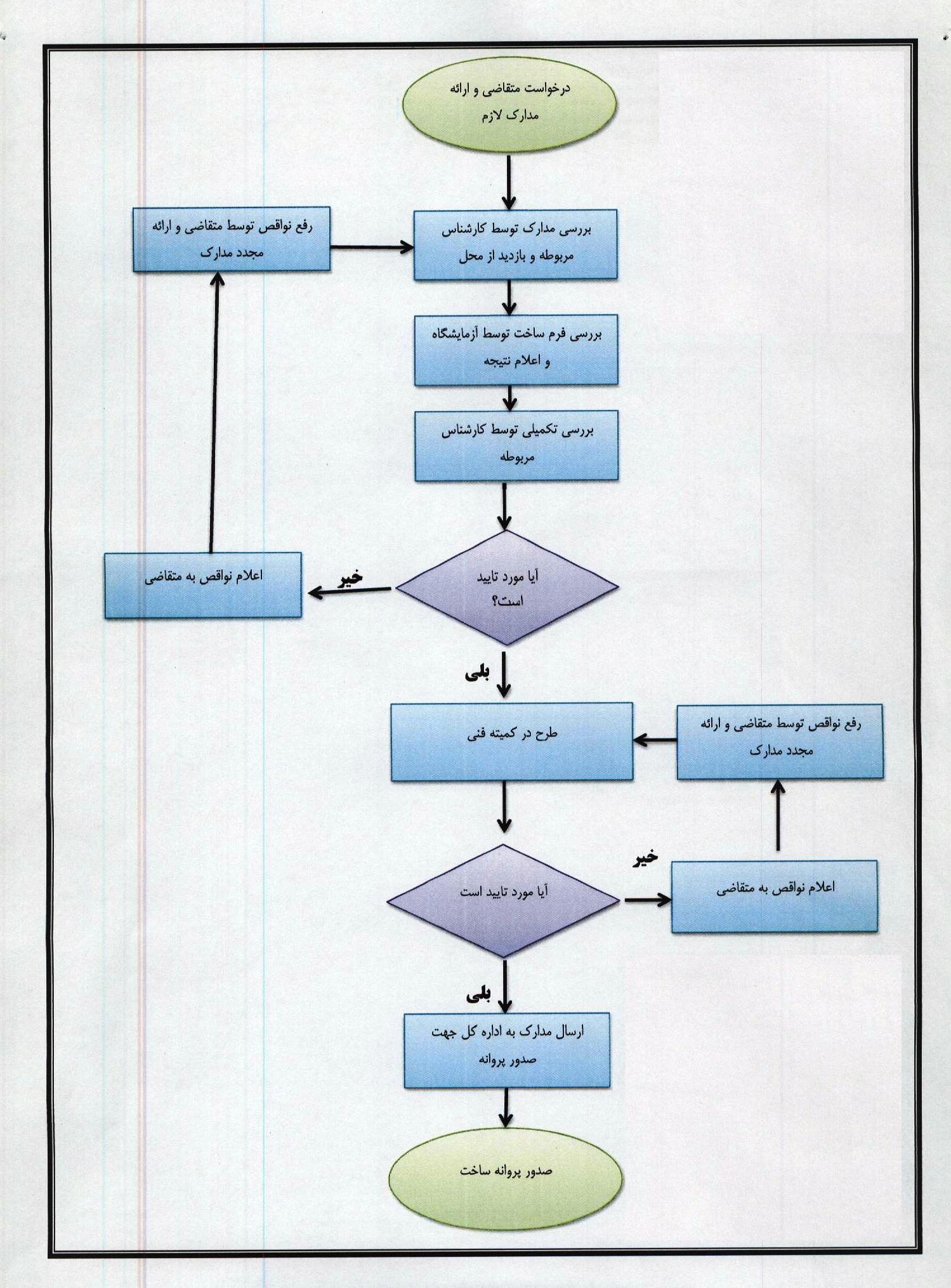 10- نمودار ارتباطی فرایندهای خدمت10- نمودار ارتباطی فرایندهای خدمت10- نمودار ارتباطی فرایندهای خدمت10- نمودار ارتباطی فرایندهای خدمت10- نمودار ارتباطی فرایندهای خدمت10- نمودار ارتباطی فرایندهای خدمت10- نمودار ارتباطی فرایندهای خدمت10- نمودار ارتباطی فرایندهای خدمت10- نمودار ارتباطی فرایندهای خدمت10- نمودار ارتباطی فرایندهای خدمت10- نمودار ارتباطی فرایندهای خدمت10- نمودار ارتباطی فرایندهای خدمت10- نمودار ارتباطی فرایندهای خدمت10- نمودار ارتباطی فرایندهای خدمت10- نمودار ارتباطی فرایندهای خدمت10- نمودار ارتباطی فرایندهای خدمت10- نمودار ارتباطی فرایندهای خدمت10- نمودار ارتباطی فرایندهای خدمت10- نمودار ارتباطی فرایندهای خدمت10- نمودار ارتباطی فرایندهای خدمت10- نمودار ارتباطی فرایندهای خدمت10- نمودار ارتباطی فرایندهای خدمت10- نمودار ارتباطی فرایندهای خدمت10- نمودار ارتباطی فرایندهای خدمت10- نمودار ارتباطی فرایندهای خدمت10- نمودار ارتباطی فرایندهای خدمت10- نمودار ارتباطی فرایندهای خدمت10- نمودار ارتباطی فرایندهای خدمت10- نمودار ارتباطی فرایندهای خدمت10- نمودار ارتباطی فرایندهای خدمت10- نمودار ارتباطی فرایندهای خدمت10- نمودار ارتباطی فرایندهای خدمتنام و نام خانوادگی تکمیل کننده فرم:نام و نام خانوادگی تکمیل کننده فرم:نام و نام خانوادگی تکمیل کننده فرم:نام و نام خانوادگی تکمیل کننده فرم:نام و نام خانوادگی تکمیل کننده فرم:نام و نام خانوادگی تکمیل کننده فرم:تلفن:تلفن:تلفن:تلفن:تلفن:تلفن:تلفن:تلفن:پست الکترونیک:پست الکترونیک:پست الکترونیک:پست الکترونیک:پست الکترونیک:پست الکترونیک:پست الکترونیک:واحد مربوط:واحد مربوط:واحد مربوط:واحد مربوط:واحد مربوط:واحد مربوط:واحد مربوط:واحد مربوط:واحد مربوط:واحد مربوط:واحد مربوط:واحد مربوط: